Перечень вопросов и задач к экзаменам, зачетам, курсовому проектированию, лабораторным занятиям.Примерный перечень вопросов к экзаменуКомпетенции ОПК-5Общее понятие управления. Управление как социальное явление.Понятие и основные черты государственного управления.Исполнительная власть: понятие, функции, место в системе разделения властей. Соотношение с государственным управлением.Основные принципы государственного управления.Понятие и предмет административного права.Методы и принципы административного права.Место административного права в правовой системе РФ. Система административного права.Источники административного права.Понятие и особенности административно-правовых норм.Виды административно-правовых норм.Способы, формы реализации и действие административно-правовых норм.Понятие и особенности административно-правовых отношений.Классификация административно-правовых отношений.Юридические факты как основания возникновения, изменения, прекращения административно-правовых отношений.Субъекты административно-правовых отношений. Понятие правосубъектности. Правоспособность и дееспособность.Понятие и виды субъектов административного права РФ.Понятие и структура административно-правового статуса граждан.Основные права, свободы и обязанности граждан в сфере исполнительно-распорядительной деятельности.Административно-правовые гарантии и способы защиты прав граждан. Обращения граждан.Административно-правовой статус иностранных граждан и лиц без гражданства.Специальные административно-правовые статусы индивидуальных субъектов административного права.Понятие и правовой статус органов исполнительной власти.Виды органов исполнительной власти. Их система.Полномочия Президента РФ в сфере исполнительной власти.Правовое положение Правительства РФ.Предприятия и учреждения как субъекты административного права.Понятие, виды, порядок создания общественных объединений.Административно-правовой статус религиозных объединений.Понятие, основные принципы и виды государственной службы.Государственная должность и должность государственной гражданской службы: понятие и виды.Понятие и классификация государственных служащих. Административно-правовой статус государственных служащих.Административно-правовое регулирование прохождения государственной службы.Общая характеристика военной службы как особого вида государственной службы.Понятие и виды административно-правовых форм.Правовые акты управления: понятие, виды, юридическое значение.Порядок принятия и вступления в силу актов государственного управления. Требования, предъявляемые к актам управления, последствия их несоблюдения.Понятие и особенности административно-правовых методов.Убеждение и поощрение как методы государственного управления.Понятие и виды административного принуждения. Основания его применения.Административная ответственность как вид юридической ответственности. Специфические признаки административной ответственности.Нормативно-правовая основа административной ответственности. Обстоятельства, смягчающие и отягчающие административную ответственность.Ограничение административной ответственности. Основания освобождения от административной ответственности.Понятие и признаки административного правонарушения.Юридический состав административного правонарушения.Виды административных правонарушений. Административное правонарушение и уголовное преступление. Критерии отличия и их значение для квалификации правонарушений.Общая характеристика системы административных наказаний.Понятие, особенности и виды дисциплинарного принуждения.Понятие, содержание и способы обеспечения законности в управлении.Государственный контроль: понятие, содержание, виды.Административный надзор и его виды.Общественный контроль.Понятие и виды специальных административно-правовых режимов.Правовой режим чрезвычайного положения.Режим государственной границы.Государственная тайна и ее государственно-правовое обеспечение.Государственное управление промышленностью и торговлей.Государственное управление наукой и высшим образованием.Государственное управление здравоохранением.Государственное управление культурой.Управление внутренними делами.Управление юстицией.Управление обороной и безопасностьюОбразец экзаменационного билета3. Тестовые задания. Оценка по результатам тестированияПоказатели и критерии оцениванияПроверка выполнения отдельного задания и теста в целом производится автоматически. Общий тестовый балл сообщается студенту сразу после окончания тестирования.Компетенции ОПК-5: Задание 1. Выберите правильный вариант ответа.Предметом административного права являются:  Общественные отношения, возникающие в связи с реализацией полномочий государственной власти.  Имущественные и личные неимущественные отношения.  Общественные отношения, возникающие в процессе организации и реализации полномочий исполнительной власти.  Отношения между работником и администрацией предприятия.Задание 2. Приведите соответствиеЗадание 3. Выберите правильный вариант ответа.Нормы административного права:  Регулируют отношения между гражданами   Не регулируют отношения между гражданами  Регулируют отношения исключительно между гражданами и государством Задание 4. Выберите правильный вариант ответа.Одно из обстоятельств, отягчающих административную ответственность:  Совершение правонарушения в условиях стихийного бедствия.  Совершение правонарушения, повлекшего материальный ущерб.  Совершение правонарушения на рабочем месте.Задание 5. Выберите правильный вариант ответа.Одно из обстоятельств, смягчающих административную ответственность:  Совершение правонарушения в состоянии опьянения.  Совершение правонарушения группой лиц.  Совершение правонарушения несовершеннолетним.Задание 6. Выберите правильный вариант ответа.Под государственной службой понимается:  Деятельность в органах государственной власти.  Профессиональная деятельность в органах исполнительной власти.  Профессиональная деятельность по обеспечению исполнения полномочий государственных органовПолный комплект тестовых заданий в корпоративной тестовой оболочке АСТ размещен на сервере УИТ ДВГУПС.МИНИСТЕРСТВО ТРАНСПОРТА РОССИЙСКОЙ ФЕДЕРАЦИИМИНИСТЕРСТВО ТРАНСПОРТА РОССИЙСКОЙ ФЕДЕРАЦИИМИНИСТЕРСТВО ТРАНСПОРТА РОССИЙСКОЙ ФЕДЕРАЦИИМИНИСТЕРСТВО ТРАНСПОРТА РОССИЙСКОЙ ФЕДЕРАЦИИМИНИСТЕРСТВО ТРАНСПОРТА РОССИЙСКОЙ ФЕДЕРАЦИИМИНИСТЕРСТВО ТРАНСПОРТА РОССИЙСКОЙ ФЕДЕРАЦИИМИНИСТЕРСТВО ТРАНСПОРТА РОССИЙСКОЙ ФЕДЕРАЦИИМИНИСТЕРСТВО ТРАНСПОРТА РОССИЙСКОЙ ФЕДЕРАЦИИМИНИСТЕРСТВО ТРАНСПОРТА РОССИЙСКОЙ ФЕДЕРАЦИИМИНИСТЕРСТВО ТРАНСПОРТА РОССИЙСКОЙ ФЕДЕРАЦИИМИНИСТЕРСТВО ТРАНСПОРТА РОССИЙСКОЙ ФЕДЕРАЦИИМИНИСТЕРСТВО ТРАНСПОРТА РОССИЙСКОЙ ФЕДЕРАЦИИМИНИСТЕРСТВО ТРАНСПОРТА РОССИЙСКОЙ ФЕДЕРАЦИИФедеральное агентство железнодорожного транспортаФедеральное агентство железнодорожного транспортаФедеральное агентство железнодорожного транспортаФедеральное агентство железнодорожного транспортаФедеральное агентство железнодорожного транспортаФедеральное агентство железнодорожного транспортаФедеральное агентство железнодорожного транспортаФедеральное агентство железнодорожного транспортаФедеральное агентство железнодорожного транспортаФедеральное агентство железнодорожного транспортаФедеральное агентство железнодорожного транспортаФедеральное агентство железнодорожного транспортаФедеральное агентство железнодорожного транспортаФедеральное государственное бюджетное образовательное учреждениевысшего образования"Дальневосточный государственный университет путей сообщения"(ДВГУПС)Федеральное государственное бюджетное образовательное учреждениевысшего образования"Дальневосточный государственный университет путей сообщения"(ДВГУПС)Федеральное государственное бюджетное образовательное учреждениевысшего образования"Дальневосточный государственный университет путей сообщения"(ДВГУПС)Федеральное государственное бюджетное образовательное учреждениевысшего образования"Дальневосточный государственный университет путей сообщения"(ДВГУПС)Федеральное государственное бюджетное образовательное учреждениевысшего образования"Дальневосточный государственный университет путей сообщения"(ДВГУПС)Федеральное государственное бюджетное образовательное учреждениевысшего образования"Дальневосточный государственный университет путей сообщения"(ДВГУПС)Федеральное государственное бюджетное образовательное учреждениевысшего образования"Дальневосточный государственный университет путей сообщения"(ДВГУПС)Федеральное государственное бюджетное образовательное учреждениевысшего образования"Дальневосточный государственный университет путей сообщения"(ДВГУПС)Федеральное государственное бюджетное образовательное учреждениевысшего образования"Дальневосточный государственный университет путей сообщения"(ДВГУПС)Федеральное государственное бюджетное образовательное учреждениевысшего образования"Дальневосточный государственный университет путей сообщения"(ДВГУПС)Федеральное государственное бюджетное образовательное учреждениевысшего образования"Дальневосточный государственный университет путей сообщения"(ДВГУПС)Федеральное государственное бюджетное образовательное учреждениевысшего образования"Дальневосточный государственный университет путей сообщения"(ДВГУПС)Федеральное государственное бюджетное образовательное учреждениевысшего образования"Дальневосточный государственный университет путей сообщения"(ДВГУПС)Федеральное государственное бюджетное образовательное учреждениевысшего образования"Дальневосточный государственный университет путей сообщения"(ДВГУПС)Федеральное государственное бюджетное образовательное учреждениевысшего образования"Дальневосточный государственный университет путей сообщения"(ДВГУПС)Федеральное государственное бюджетное образовательное учреждениевысшего образования"Дальневосточный государственный университет путей сообщения"(ДВГУПС)Федеральное государственное бюджетное образовательное учреждениевысшего образования"Дальневосточный государственный университет путей сообщения"(ДВГУПС)Федеральное государственное бюджетное образовательное учреждениевысшего образования"Дальневосточный государственный университет путей сообщения"(ДВГУПС)Федеральное государственное бюджетное образовательное учреждениевысшего образования"Дальневосточный государственный университет путей сообщения"(ДВГУПС)Федеральное государственное бюджетное образовательное учреждениевысшего образования"Дальневосточный государственный университет путей сообщения"(ДВГУПС)Федеральное государственное бюджетное образовательное учреждениевысшего образования"Дальневосточный государственный университет путей сообщения"(ДВГУПС)Федеральное государственное бюджетное образовательное учреждениевысшего образования"Дальневосточный государственный университет путей сообщения"(ДВГУПС)Федеральное государственное бюджетное образовательное учреждениевысшего образования"Дальневосточный государственный университет путей сообщения"(ДВГУПС)Федеральное государственное бюджетное образовательное учреждениевысшего образования"Дальневосточный государственный университет путей сообщения"(ДВГУПС)Байкало-Амурский институт железнодорожного транспорта - филиал федерального государственного бюджетного образовательного учреждения высшего образования «Дальневосточный государственный университет путей сообщения» в г. ТындеБайкало-Амурский институт железнодорожного транспорта - филиал федерального государственного бюджетного образовательного учреждения высшего образования «Дальневосточный государственный университет путей сообщения» в г. ТындеБайкало-Амурский институт железнодорожного транспорта - филиал федерального государственного бюджетного образовательного учреждения высшего образования «Дальневосточный государственный университет путей сообщения» в г. ТындеБайкало-Амурский институт железнодорожного транспорта - филиал федерального государственного бюджетного образовательного учреждения высшего образования «Дальневосточный государственный университет путей сообщения» в г. ТындеБайкало-Амурский институт железнодорожного транспорта - филиал федерального государственного бюджетного образовательного учреждения высшего образования «Дальневосточный государственный университет путей сообщения» в г. ТындеБайкало-Амурский институт железнодорожного транспорта - филиал федерального государственного бюджетного образовательного учреждения высшего образования «Дальневосточный государственный университет путей сообщения» в г. ТындеБайкало-Амурский институт железнодорожного транспорта - филиал федерального государственного бюджетного образовательного учреждения высшего образования «Дальневосточный государственный университет путей сообщения» в г. ТындеБайкало-Амурский институт железнодорожного транспорта - филиал федерального государственного бюджетного образовательного учреждения высшего образования «Дальневосточный государственный университет путей сообщения» в г. ТындеБайкало-Амурский институт железнодорожного транспорта - филиал федерального государственного бюджетного образовательного учреждения высшего образования «Дальневосточный государственный университет путей сообщения» в г. ТындеБайкало-Амурский институт железнодорожного транспорта - филиал федерального государственного бюджетного образовательного учреждения высшего образования «Дальневосточный государственный университет путей сообщения» в г. ТындеБайкало-Амурский институт железнодорожного транспорта - филиал федерального государственного бюджетного образовательного учреждения высшего образования «Дальневосточный государственный университет путей сообщения» в г. ТындеБайкало-Амурский институт железнодорожного транспорта - филиал федерального государственного бюджетного образовательного учреждения высшего образования «Дальневосточный государственный университет путей сообщения» в г. ТындеБайкало-Амурский институт железнодорожного транспорта - филиал федерального государственного бюджетного образовательного учреждения высшего образования «Дальневосточный государственный университет путей сообщения» в г. Тынде(БАмИЖТ - филиал ДВГУПС в г. Тынде)(БАмИЖТ - филиал ДВГУПС в г. Тынде)(БАмИЖТ - филиал ДВГУПС в г. Тынде)(БАмИЖТ - филиал ДВГУПС в г. Тынде)(БАмИЖТ - филиал ДВГУПС в г. Тынде)(БАмИЖТ - филиал ДВГУПС в г. Тынде)(БАмИЖТ - филиал ДВГУПС в г. Тынде)(БАмИЖТ - филиал ДВГУПС в г. Тынде)(БАмИЖТ - филиал ДВГУПС в г. Тынде)(БАмИЖТ - филиал ДВГУПС в г. Тынде)(БАмИЖТ - филиал ДВГУПС в г. Тынде)(БАмИЖТ - филиал ДВГУПС в г. Тынде)(БАмИЖТ - филиал ДВГУПС в г. Тынде)УТВЕРЖДАЮУТВЕРЖДАЮУТВЕРЖДАЮУТВЕРЖДАЮУТВЕРЖДАЮУТВЕРЖДАЮЗам. директора по УРЗам. директора по УРЗам. директора по УРЗам. директора по УРБАмИЖТ - филиала ДВГУПС в г. Тынде_______________________Гашенко С.А.БАмИЖТ - филиала ДВГУПС в г. Тынде_______________________Гашенко С.А.БАмИЖТ - филиала ДВГУПС в г. Тынде_______________________Гашенко С.А.БАмИЖТ - филиала ДВГУПС в г. Тынде_______________________Гашенко С.А.БАмИЖТ - филиала ДВГУПС в г. Тынде_______________________Гашенко С.А.БАмИЖТ - филиала ДВГУПС в г. Тынде_______________________Гашенко С.А.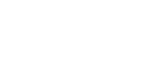 30.06.202230.06.202230.06.202230.06.202230.06.202230.06.2022РАБОЧАЯ ПРОГРАММАРАБОЧАЯ ПРОГРАММАРАБОЧАЯ ПРОГРАММАРАБОЧАЯ ПРОГРАММАРАБОЧАЯ ПРОГРАММАРАБОЧАЯ ПРОГРАММАРАБОЧАЯ ПРОГРАММАРАБОЧАЯ ПРОГРАММАРАБОЧАЯ ПРОГРАММАРАБОЧАЯ ПРОГРАММАРАБОЧАЯ ПРОГРАММАРАБОЧАЯ ПРОГРАММАРАБОЧАЯ ПРОГРАММАдисциплиныдисциплиныАдминистративное правоАдминистративное правоАдминистративное правоАдминистративное правоАдминистративное правоАдминистративное правоАдминистративное правоАдминистративное правоАдминистративное правоАдминистративное правоАдминистративное правоАдминистративное правоАдминистративное правоАдминистративное правоАдминистративное правоАдминистративное правоАдминистративное правоАдминистративное правоАдминистративное правоАдминистративное правоАдминистративное правоАдминистративное право38.05.01 Экономическая безопасность 38.05.01 Экономическая безопасность 38.05.01 Экономическая безопасность 38.05.01 Экономическая безопасность 38.05.01 Экономическая безопасность 38.05.01 Экономическая безопасность 38.05.01 Экономическая безопасность 38.05.01 Экономическая безопасность 38.05.01 Экономическая безопасность 38.05.01 Экономическая безопасность 38.05.01 Экономическая безопасность 38.05.01 Экономическая безопасность 38.05.01 Экономическая безопасность Составитель(и):Составитель(и):Составитель(и):Ст. преподаватель, Мамаев С.В.Ст. преподаватель, Мамаев С.В.Ст. преподаватель, Мамаев С.В.Ст. преподаватель, Мамаев С.В.Ст. преподаватель, Мамаев С.В.Ст. преподаватель, Мамаев С.В.Ст. преподаватель, Мамаев С.В.Ст. преподаватель, Мамаев С.В.Ст. преподаватель, Мамаев С.В.Ст. преподаватель, Мамаев С.В.Ст. преподаватель, Мамаев С.В.Ст. преподаватель, Мамаев С.В.Ст. преподаватель, Мамаев С.В.Ст. преподаватель, Мамаев С.В.Ст. преподаватель, Мамаев С.В.Ст. преподаватель, Мамаев С.В.Ст. преподаватель, Мамаев С.В.Ст. преподаватель, Мамаев С.В.Ст. преподаватель, Мамаев С.В.Ст. преподаватель, Мамаев С.В.Обсуждена на заседании методической комиссии учебно-структурного подразделения:Обсуждена на заседании методической комиссии учебно-структурного подразделения:Обсуждена на заседании методической комиссии учебно-структурного подразделения:Обсуждена на заседании методической комиссии учебно-структурного подразделения:Обсуждена на заседании методической комиссии учебно-структурного подразделения:Обсуждена на заседании методической комиссии учебно-структурного подразделения:Обсуждена на заседании методической комиссии учебно-структурного подразделения:Обсуждена на заседании методической комиссии учебно-структурного подразделения:Обсуждена на заседании методической комиссии учебно-структурного подразделения:Обсуждена на заседании методической комиссии учебно-структурного подразделения:Обсуждена на заседании методической комиссии учебно-структурного подразделения:Обсуждена на заседании методической комиссии учебно-структурного подразделения:Обсуждена на заседании методической комиссии учебно-структурного подразделения:Протокол от 25.05.2022г. № 4Протокол от 25.05.2022г. № 4Протокол от 25.05.2022г. № 4Протокол от 25.05.2022г. № 4Протокол от 25.05.2022г. № 4Протокол от 25.05.2022г. № 4Протокол от 25.05.2022г. № 4Протокол от 25.05.2022г. № 4Протокол от 25.05.2022г. № 4Протокол от 25.05.2022г. № 4Протокол от 25.05.2022г. № 4Протокол от 25.05.2022г. № 4Протокол от 25.05.2022г. № 4Обсуждена на заседании методической комиссии БАмИЖТ – филиала ДВГУПС в г.ТындеОбсуждена на заседании методической комиссии БАмИЖТ – филиала ДВГУПС в г.ТындеОбсуждена на заседании методической комиссии БАмИЖТ – филиала ДВГУПС в г.ТындеОбсуждена на заседании методической комиссии БАмИЖТ – филиала ДВГУПС в г.ТындеОбсуждена на заседании методической комиссии БАмИЖТ – филиала ДВГУПС в г.ТындеОбсуждена на заседании методической комиссии БАмИЖТ – филиала ДВГУПС в г.ТындеОбсуждена на заседании методической комиссии БАмИЖТ – филиала ДВГУПС в г.ТындеОбсуждена на заседании методической комиссии БАмИЖТ – филиала ДВГУПС в г.ТындеОбсуждена на заседании методической комиссии БАмИЖТ – филиала ДВГУПС в г.ТындеОбсуждена на заседании методической комиссии БАмИЖТ – филиала ДВГУПС в г.ТындеОбсуждена на заседании методической комиссии БАмИЖТ – филиала ДВГУПС в г.ТындеОбсуждена на заседании методической комиссии БАмИЖТ – филиала ДВГУПС в г.ТындеОбсуждена на заседании методической комиссии БАмИЖТ – филиала ДВГУПС в г.ТындеПротокол от 30.06.2022 г. № 6Протокол от 30.06.2022 г. № 6Протокол от 30.06.2022 г. № 6Протокол от 30.06.2022 г. № 6Протокол от 30.06.2022 г. № 6Протокол от 30.06.2022 г. № 6Протокол от 30.06.2022 г. № 6Протокол от 30.06.2022 г. № 6Протокол от 30.06.2022 г. № 6Протокол от 30.06.2022 г. № 6Протокол от 30.06.2022 г. № 6Протокол от 30.06.2022 г. № 6Протокол от 30.06.2022 г. № 6г. Тында2022 г.г. Тында2022 г.г. Тында2022 г.г. Тында2022 г.г. Тында2022 г.г. Тында2022 г.г. Тында2022 г.г. Тында2022 г.г. Тында2022 г.г. Тында2022 г.г. Тында2022 г.г. Тында2022 г.г. Тында2022 г.стр. 2стр. 2Визирование РПД для исполнения в очередном учебном годуВизирование РПД для исполнения в очередном учебном годуВизирование РПД для исполнения в очередном учебном годуПредседатель МК РНСПредседатель МК РНСПредседатель МК РНС__ __________ 2023 г.__ __________ 2023 г.__ __________ 2023 г.Рабочая программа пересмотрена, обсуждена и одобрена дляисполнения в 2023-2024 учебном году на заседании кафедрыРабочая программа пересмотрена, обсуждена и одобрена дляисполнения в 2023-2024 учебном году на заседании кафедрыРабочая программа пересмотрена, обсуждена и одобрена дляисполнения в 2023-2024 учебном году на заседании кафедрыБАмИЖТБАмИЖТБАмИЖТПротокол от  __ __________ 2023 г.  №  __Зав. кафедрой Гашенко С.А.Протокол от  __ __________ 2023 г.  №  __Зав. кафедрой Гашенко С.А.Визирование РПД для исполнения в очередном учебном годуВизирование РПД для исполнения в очередном учебном годуВизирование РПД для исполнения в очередном учебном годуПредседатель МК РНСПредседатель МК РНСПредседатель МК РНС__ __________ 2024 г.__ __________ 2024 г.__ __________ 2024 г.Рабочая программа пересмотрена, обсуждена и одобрена дляисполнения в 2024-2025 учебном году на заседании кафедрыРабочая программа пересмотрена, обсуждена и одобрена дляисполнения в 2024-2025 учебном году на заседании кафедрыРабочая программа пересмотрена, обсуждена и одобрена дляисполнения в 2024-2025 учебном году на заседании кафедрыБАмИЖТБАмИЖТБАмИЖТПротокол от  __ __________ 2024 г.  №  __Зав. кафедрой Гашенко С.А.Протокол от  __ __________ 2024 г.  №  __Зав. кафедрой Гашенко С.А.Визирование РПД для исполнения в очередном учебном годуВизирование РПД для исполнения в очередном учебном годуВизирование РПД для исполнения в очередном учебном годуПредседатель МК РНСПредседатель МК РНСПредседатель МК РНС__ __________ 2025 г.__ __________ 2025 г.__ __________ 2025 г.Рабочая программа пересмотрена, обсуждена и одобрена дляисполнения в 2025-2026 учебном году на заседании кафедрыРабочая программа пересмотрена, обсуждена и одобрена дляисполнения в 2025-2026 учебном году на заседании кафедрыРабочая программа пересмотрена, обсуждена и одобрена дляисполнения в 2025-2026 учебном году на заседании кафедрыБАмИЖТБАмИЖТБАмИЖТПротокол от  __ __________ 2025 г.  №  __Зав. кафедрой Гашенко С.А.Протокол от  __ __________ 2025 г.  №  __Зав. кафедрой Гашенко С.А.Визирование РПД для исполнения в очередном учебном годуВизирование РПД для исполнения в очередном учебном годуВизирование РПД для исполнения в очередном учебном годуПредседатель МК РНСПредседатель МК РНСПредседатель МК РНС__ __________ 2026 г.__ __________ 2026 г.__ __________ 2026 г.Рабочая программа пересмотрена, обсуждена и одобрена дляисполнения в 2026-2027 учебном году на заседании кафедрыРабочая программа пересмотрена, обсуждена и одобрена дляисполнения в 2026-2027 учебном году на заседании кафедрыРабочая программа пересмотрена, обсуждена и одобрена дляисполнения в 2026-2027 учебном году на заседании кафедрыБАмИЖТБАмИЖТБАмИЖТПротокол от  __ __________ 2026 г.  №  __Зав. кафедрой Гашенко С.А.Протокол от  __ __________ 2026 г.  №  __Зав. кафедрой Гашенко С.А.стр. 3стр. 3стр. 3Рабочая программа дисциплины  Административное правоРабочая программа дисциплины  Административное правоРабочая программа дисциплины  Административное правоРабочая программа дисциплины  Административное правоРабочая программа дисциплины  Административное правоРабочая программа дисциплины  Административное правоРабочая программа дисциплины  Административное правоРабочая программа дисциплины  Административное правоРабочая программа дисциплины  Административное правоРабочая программа дисциплины  Административное правоРабочая программа дисциплины  Административное правоРабочая программа дисциплины  Административное правоРабочая программа дисциплины  Административное правоРабочая программа дисциплины  Административное правоРабочая программа дисциплины  Административное правоРабочая программа дисциплины  Административное праворазработана в соответствии с ФГОС, утвержденным приказом Министерства образования и науки Российской Федерации от 14.04.2021 № 293разработана в соответствии с ФГОС, утвержденным приказом Министерства образования и науки Российской Федерации от 14.04.2021 № 293разработана в соответствии с ФГОС, утвержденным приказом Министерства образования и науки Российской Федерации от 14.04.2021 № 293разработана в соответствии с ФГОС, утвержденным приказом Министерства образования и науки Российской Федерации от 14.04.2021 № 293разработана в соответствии с ФГОС, утвержденным приказом Министерства образования и науки Российской Федерации от 14.04.2021 № 293разработана в соответствии с ФГОС, утвержденным приказом Министерства образования и науки Российской Федерации от 14.04.2021 № 293разработана в соответствии с ФГОС, утвержденным приказом Министерства образования и науки Российской Федерации от 14.04.2021 № 293разработана в соответствии с ФГОС, утвержденным приказом Министерства образования и науки Российской Федерации от 14.04.2021 № 293разработана в соответствии с ФГОС, утвержденным приказом Министерства образования и науки Российской Федерации от 14.04.2021 № 293разработана в соответствии с ФГОС, утвержденным приказом Министерства образования и науки Российской Федерации от 14.04.2021 № 293разработана в соответствии с ФГОС, утвержденным приказом Министерства образования и науки Российской Федерации от 14.04.2021 № 293разработана в соответствии с ФГОС, утвержденным приказом Министерства образования и науки Российской Федерации от 14.04.2021 № 293разработана в соответствии с ФГОС, утвержденным приказом Министерства образования и науки Российской Федерации от 14.04.2021 № 293разработана в соответствии с ФГОС, утвержденным приказом Министерства образования и науки Российской Федерации от 14.04.2021 № 293разработана в соответствии с ФГОС, утвержденным приказом Министерства образования и науки Российской Федерации от 14.04.2021 № 293разработана в соответствии с ФГОС, утвержденным приказом Министерства образования и науки Российской Федерации от 14.04.2021 № 293КвалификацияКвалификацияКвалификацияКвалификацияКвалификацияЭкономистЭкономистЭкономистЭкономистЭкономистЭкономистЭкономистЭкономистЭкономистФорма обученияФорма обученияФорма обученияФорма обученияФорма обучениязаочнаязаочнаязаочнаязаочнаязаочнаязаочнаязаочнаязаочнаязаочнаяОБЪЕМ ДИСЦИПЛИНЫ (МОДУЛЯ) В ЗАЧЕТНЫХ ЕДИНИЦАХ С УКАЗАНИЕМ КОЛИЧЕСТВА АКАДЕМИЧЕСКИХ ЧАСОВ, ВЫДЕЛЕННЫХ НА КОНТАКТНУЮ РАБОТУ ОБУЧАЮЩИХСЯ С ПРЕПОДАВАТЕЛЕМ (ПО ВИДАМ УЧЕБНЫХ ЗАНЯТИЙ) И НА САМОСТОЯТЕЛЬНУЮ РАБОТУ ОБУЧАЮЩИХСЯОБЪЕМ ДИСЦИПЛИНЫ (МОДУЛЯ) В ЗАЧЕТНЫХ ЕДИНИЦАХ С УКАЗАНИЕМ КОЛИЧЕСТВА АКАДЕМИЧЕСКИХ ЧАСОВ, ВЫДЕЛЕННЫХ НА КОНТАКТНУЮ РАБОТУ ОБУЧАЮЩИХСЯ С ПРЕПОДАВАТЕЛЕМ (ПО ВИДАМ УЧЕБНЫХ ЗАНЯТИЙ) И НА САМОСТОЯТЕЛЬНУЮ РАБОТУ ОБУЧАЮЩИХСЯОБЪЕМ ДИСЦИПЛИНЫ (МОДУЛЯ) В ЗАЧЕТНЫХ ЕДИНИЦАХ С УКАЗАНИЕМ КОЛИЧЕСТВА АКАДЕМИЧЕСКИХ ЧАСОВ, ВЫДЕЛЕННЫХ НА КОНТАКТНУЮ РАБОТУ ОБУЧАЮЩИХСЯ С ПРЕПОДАВАТЕЛЕМ (ПО ВИДАМ УЧЕБНЫХ ЗАНЯТИЙ) И НА САМОСТОЯТЕЛЬНУЮ РАБОТУ ОБУЧАЮЩИХСЯОБЪЕМ ДИСЦИПЛИНЫ (МОДУЛЯ) В ЗАЧЕТНЫХ ЕДИНИЦАХ С УКАЗАНИЕМ КОЛИЧЕСТВА АКАДЕМИЧЕСКИХ ЧАСОВ, ВЫДЕЛЕННЫХ НА КОНТАКТНУЮ РАБОТУ ОБУЧАЮЩИХСЯ С ПРЕПОДАВАТЕЛЕМ (ПО ВИДАМ УЧЕБНЫХ ЗАНЯТИЙ) И НА САМОСТОЯТЕЛЬНУЮ РАБОТУ ОБУЧАЮЩИХСЯОБЪЕМ ДИСЦИПЛИНЫ (МОДУЛЯ) В ЗАЧЕТНЫХ ЕДИНИЦАХ С УКАЗАНИЕМ КОЛИЧЕСТВА АКАДЕМИЧЕСКИХ ЧАСОВ, ВЫДЕЛЕННЫХ НА КОНТАКТНУЮ РАБОТУ ОБУЧАЮЩИХСЯ С ПРЕПОДАВАТЕЛЕМ (ПО ВИДАМ УЧЕБНЫХ ЗАНЯТИЙ) И НА САМОСТОЯТЕЛЬНУЮ РАБОТУ ОБУЧАЮЩИХСЯОБЪЕМ ДИСЦИПЛИНЫ (МОДУЛЯ) В ЗАЧЕТНЫХ ЕДИНИЦАХ С УКАЗАНИЕМ КОЛИЧЕСТВА АКАДЕМИЧЕСКИХ ЧАСОВ, ВЫДЕЛЕННЫХ НА КОНТАКТНУЮ РАБОТУ ОБУЧАЮЩИХСЯ С ПРЕПОДАВАТЕЛЕМ (ПО ВИДАМ УЧЕБНЫХ ЗАНЯТИЙ) И НА САМОСТОЯТЕЛЬНУЮ РАБОТУ ОБУЧАЮЩИХСЯОБЪЕМ ДИСЦИПЛИНЫ (МОДУЛЯ) В ЗАЧЕТНЫХ ЕДИНИЦАХ С УКАЗАНИЕМ КОЛИЧЕСТВА АКАДЕМИЧЕСКИХ ЧАСОВ, ВЫДЕЛЕННЫХ НА КОНТАКТНУЮ РАБОТУ ОБУЧАЮЩИХСЯ С ПРЕПОДАВАТЕЛЕМ (ПО ВИДАМ УЧЕБНЫХ ЗАНЯТИЙ) И НА САМОСТОЯТЕЛЬНУЮ РАБОТУ ОБУЧАЮЩИХСЯОБЪЕМ ДИСЦИПЛИНЫ (МОДУЛЯ) В ЗАЧЕТНЫХ ЕДИНИЦАХ С УКАЗАНИЕМ КОЛИЧЕСТВА АКАДЕМИЧЕСКИХ ЧАСОВ, ВЫДЕЛЕННЫХ НА КОНТАКТНУЮ РАБОТУ ОБУЧАЮЩИХСЯ С ПРЕПОДАВАТЕЛЕМ (ПО ВИДАМ УЧЕБНЫХ ЗАНЯТИЙ) И НА САМОСТОЯТЕЛЬНУЮ РАБОТУ ОБУЧАЮЩИХСЯОБЪЕМ ДИСЦИПЛИНЫ (МОДУЛЯ) В ЗАЧЕТНЫХ ЕДИНИЦАХ С УКАЗАНИЕМ КОЛИЧЕСТВА АКАДЕМИЧЕСКИХ ЧАСОВ, ВЫДЕЛЕННЫХ НА КОНТАКТНУЮ РАБОТУ ОБУЧАЮЩИХСЯ С ПРЕПОДАВАТЕЛЕМ (ПО ВИДАМ УЧЕБНЫХ ЗАНЯТИЙ) И НА САМОСТОЯТЕЛЬНУЮ РАБОТУ ОБУЧАЮЩИХСЯОБЪЕМ ДИСЦИПЛИНЫ (МОДУЛЯ) В ЗАЧЕТНЫХ ЕДИНИЦАХ С УКАЗАНИЕМ КОЛИЧЕСТВА АКАДЕМИЧЕСКИХ ЧАСОВ, ВЫДЕЛЕННЫХ НА КОНТАКТНУЮ РАБОТУ ОБУЧАЮЩИХСЯ С ПРЕПОДАВАТЕЛЕМ (ПО ВИДАМ УЧЕБНЫХ ЗАНЯТИЙ) И НА САМОСТОЯТЕЛЬНУЮ РАБОТУ ОБУЧАЮЩИХСЯОБЪЕМ ДИСЦИПЛИНЫ (МОДУЛЯ) В ЗАЧЕТНЫХ ЕДИНИЦАХ С УКАЗАНИЕМ КОЛИЧЕСТВА АКАДЕМИЧЕСКИХ ЧАСОВ, ВЫДЕЛЕННЫХ НА КОНТАКТНУЮ РАБОТУ ОБУЧАЮЩИХСЯ С ПРЕПОДАВАТЕЛЕМ (ПО ВИДАМ УЧЕБНЫХ ЗАНЯТИЙ) И НА САМОСТОЯТЕЛЬНУЮ РАБОТУ ОБУЧАЮЩИХСЯОБЪЕМ ДИСЦИПЛИНЫ (МОДУЛЯ) В ЗАЧЕТНЫХ ЕДИНИЦАХ С УКАЗАНИЕМ КОЛИЧЕСТВА АКАДЕМИЧЕСКИХ ЧАСОВ, ВЫДЕЛЕННЫХ НА КОНТАКТНУЮ РАБОТУ ОБУЧАЮЩИХСЯ С ПРЕПОДАВАТЕЛЕМ (ПО ВИДАМ УЧЕБНЫХ ЗАНЯТИЙ) И НА САМОСТОЯТЕЛЬНУЮ РАБОТУ ОБУЧАЮЩИХСЯОБЪЕМ ДИСЦИПЛИНЫ (МОДУЛЯ) В ЗАЧЕТНЫХ ЕДИНИЦАХ С УКАЗАНИЕМ КОЛИЧЕСТВА АКАДЕМИЧЕСКИХ ЧАСОВ, ВЫДЕЛЕННЫХ НА КОНТАКТНУЮ РАБОТУ ОБУЧАЮЩИХСЯ С ПРЕПОДАВАТЕЛЕМ (ПО ВИДАМ УЧЕБНЫХ ЗАНЯТИЙ) И НА САМОСТОЯТЕЛЬНУЮ РАБОТУ ОБУЧАЮЩИХСЯОБЪЕМ ДИСЦИПЛИНЫ (МОДУЛЯ) В ЗАЧЕТНЫХ ЕДИНИЦАХ С УКАЗАНИЕМ КОЛИЧЕСТВА АКАДЕМИЧЕСКИХ ЧАСОВ, ВЫДЕЛЕННЫХ НА КОНТАКТНУЮ РАБОТУ ОБУЧАЮЩИХСЯ С ПРЕПОДАВАТЕЛЕМ (ПО ВИДАМ УЧЕБНЫХ ЗАНЯТИЙ) И НА САМОСТОЯТЕЛЬНУЮ РАБОТУ ОБУЧАЮЩИХСЯОбщая трудоемкостьОбщая трудоемкостьОбщая трудоемкостьОбщая трудоемкость4 ЗЕТ4 ЗЕТ4 ЗЕТ4 ЗЕТ4 ЗЕТ4 ЗЕТ4 ЗЕТ4 ЗЕТ4 ЗЕТЧасов по учебному плануЧасов по учебному плануЧасов по учебному плануЧасов по учебному плануЧасов по учебному плануЧасов по учебному плануЧасов по учебному плану144144Виды контроля на курсах:Виды контроля на курсах:Виды контроля на курсах:Виды контроля на курсах:Виды контроля на курсах:в том числе:в том числе:в том числе:в том числе:в том числе:в том числе:в том числе:экзамены (курс)    2контрольных работ  2 курс (1)экзамены (курс)    2контрольных работ  2 курс (1)экзамены (курс)    2контрольных работ  2 курс (1)экзамены (курс)    2контрольных работ  2 курс (1)экзамены (курс)    2контрольных работ  2 курс (1)контактная работаконтактная работаконтактная работаконтактная работаконтактная работаконтактная работа88экзамены (курс)    2контрольных работ  2 курс (1)экзамены (курс)    2контрольных работ  2 курс (1)экзамены (курс)    2контрольных работ  2 курс (1)экзамены (курс)    2контрольных работ  2 курс (1)экзамены (курс)    2контрольных работ  2 курс (1)самостоятельная работасамостоятельная работасамостоятельная работасамостоятельная работасамостоятельная работасамостоятельная работа127127экзамены (курс)    2контрольных работ  2 курс (1)экзамены (курс)    2контрольных работ  2 курс (1)экзамены (курс)    2контрольных работ  2 курс (1)экзамены (курс)    2контрольных работ  2 курс (1)экзамены (курс)    2контрольных работ  2 курс (1)часов на контрольчасов на контрольчасов на контрольчасов на контрольчасов на контрольчасов на контроль99экзамены (курс)    2контрольных работ  2 курс (1)экзамены (курс)    2контрольных работ  2 курс (1)экзамены (курс)    2контрольных работ  2 курс (1)экзамены (курс)    2контрольных работ  2 курс (1)экзамены (курс)    2контрольных работ  2 курс (1)Распределение часов дисциплины по семестрам (курсам)Распределение часов дисциплины по семестрам (курсам)Распределение часов дисциплины по семестрам (курсам)Распределение часов дисциплины по семестрам (курсам)Распределение часов дисциплины по семестрам (курсам)Распределение часов дисциплины по семестрам (курсам)Распределение часов дисциплины по семестрам (курсам)Распределение часов дисциплины по семестрам (курсам)Распределение часов дисциплины по семестрам (курсам)Распределение часов дисциплины по семестрам (курсам)Распределение часов дисциплины по семестрам (курсам)Распределение часов дисциплины по семестрам (курсам)Распределение часов дисциплины по семестрам (курсам)Распределение часов дисциплины по семестрам (курсам)Распределение часов дисциплины по семестрам (курсам)Распределение часов дисциплины по семестрам (курсам)Распределение часов дисциплины по семестрам (курсам)Распределение часов дисциплины по семестрам (курсам)Распределение часов дисциплины по семестрам (курсам)Распределение часов дисциплины по семестрам (курсам)Распределение часов дисциплины по семестрам (курсам)Распределение часов дисциплины по семестрам (курсам)Распределение часов дисциплины по семестрам (курсам)Распределение часов дисциплины по семестрам (курсам)Распределение часов дисциплины по семестрам (курсам)Распределение часов дисциплины по семестрам (курсам)Распределение часов дисциплины по семестрам (курсам)Распределение часов дисциплины по семестрам (курсам)Распределение часов дисциплины по семестрам (курсам)Распределение часов дисциплины по семестрам (курсам)КурсКурс2222ИтогоИтогоИтогоИтогоИтогоВид занятийВид занятийУПРПРПРПИтогоИтогоИтогоИтогоИтогоЛекцииЛекции444444444ПрактическиеПрактические444444444Итого ауд.Итого ауд.888888888Кoнтактная рабoтаКoнтактная рабoта888888888Сам. работаСам. работа127127127127127127127127127Часы на контрольЧасы на контроль999999999ИтогоИтого144144144144144144144144144стр. 41. АННОТАЦИЯ ДИСЦИПЛИНЫ (МОДУЛЯ)1. АННОТАЦИЯ ДИСЦИПЛИНЫ (МОДУЛЯ)1. АННОТАЦИЯ ДИСЦИПЛИНЫ (МОДУЛЯ)1. АННОТАЦИЯ ДИСЦИПЛИНЫ (МОДУЛЯ)1. АННОТАЦИЯ ДИСЦИПЛИНЫ (МОДУЛЯ)1. АННОТАЦИЯ ДИСЦИПЛИНЫ (МОДУЛЯ)1. АННОТАЦИЯ ДИСЦИПЛИНЫ (МОДУЛЯ)1. АННОТАЦИЯ ДИСЦИПЛИНЫ (МОДУЛЯ)1. АННОТАЦИЯ ДИСЦИПЛИНЫ (МОДУЛЯ)1. АННОТАЦИЯ ДИСЦИПЛИНЫ (МОДУЛЯ)1. АННОТАЦИЯ ДИСЦИПЛИНЫ (МОДУЛЯ)1.1Административное право как отрасль права. Общественные отношения, регулируемые административным правом. Метод административного права, функции и принципы. Система субъектов административного права. Административно-правовые нормы. Виды административноправовых отношений. Административное правонарушение и aдминистративная ответственность. Административно-правовое регулирование и государственное управление в сфере экономики.Административное право как отрасль права. Общественные отношения, регулируемые административным правом. Метод административного права, функции и принципы. Система субъектов административного права. Административно-правовые нормы. Виды административноправовых отношений. Административное правонарушение и aдминистративная ответственность. Административно-правовое регулирование и государственное управление в сфере экономики.Административное право как отрасль права. Общественные отношения, регулируемые административным правом. Метод административного права, функции и принципы. Система субъектов административного права. Административно-правовые нормы. Виды административноправовых отношений. Административное правонарушение и aдминистративная ответственность. Административно-правовое регулирование и государственное управление в сфере экономики.Административное право как отрасль права. Общественные отношения, регулируемые административным правом. Метод административного права, функции и принципы. Система субъектов административного права. Административно-правовые нормы. Виды административноправовых отношений. Административное правонарушение и aдминистративная ответственность. Административно-правовое регулирование и государственное управление в сфере экономики.Административное право как отрасль права. Общественные отношения, регулируемые административным правом. Метод административного права, функции и принципы. Система субъектов административного права. Административно-правовые нормы. Виды административноправовых отношений. Административное правонарушение и aдминистративная ответственность. Административно-правовое регулирование и государственное управление в сфере экономики.Административное право как отрасль права. Общественные отношения, регулируемые административным правом. Метод административного права, функции и принципы. Система субъектов административного права. Административно-правовые нормы. Виды административноправовых отношений. Административное правонарушение и aдминистративная ответственность. Административно-правовое регулирование и государственное управление в сфере экономики.Административное право как отрасль права. Общественные отношения, регулируемые административным правом. Метод административного права, функции и принципы. Система субъектов административного права. Административно-правовые нормы. Виды административноправовых отношений. Административное правонарушение и aдминистративная ответственность. Административно-правовое регулирование и государственное управление в сфере экономики.Административное право как отрасль права. Общественные отношения, регулируемые административным правом. Метод административного права, функции и принципы. Система субъектов административного права. Административно-правовые нормы. Виды административноправовых отношений. Административное правонарушение и aдминистративная ответственность. Административно-правовое регулирование и государственное управление в сфере экономики.Административное право как отрасль права. Общественные отношения, регулируемые административным правом. Метод административного права, функции и принципы. Система субъектов административного права. Административно-правовые нормы. Виды административноправовых отношений. Административное правонарушение и aдминистративная ответственность. Административно-правовое регулирование и государственное управление в сфере экономики.Административное право как отрасль права. Общественные отношения, регулируемые административным правом. Метод административного права, функции и принципы. Система субъектов административного права. Административно-правовые нормы. Виды административноправовых отношений. Административное правонарушение и aдминистративная ответственность. Административно-правовое регулирование и государственное управление в сфере экономики.2. МЕСТО ДИСЦИПЛИНЫ (МОДУЛЯ) В СТРУКТУРЕ ОБРАЗОВАТЕЛЬНОЙ ПРОГРАММЫ2. МЕСТО ДИСЦИПЛИНЫ (МОДУЛЯ) В СТРУКТУРЕ ОБРАЗОВАТЕЛЬНОЙ ПРОГРАММЫ2. МЕСТО ДИСЦИПЛИНЫ (МОДУЛЯ) В СТРУКТУРЕ ОБРАЗОВАТЕЛЬНОЙ ПРОГРАММЫ2. МЕСТО ДИСЦИПЛИНЫ (МОДУЛЯ) В СТРУКТУРЕ ОБРАЗОВАТЕЛЬНОЙ ПРОГРАММЫ2. МЕСТО ДИСЦИПЛИНЫ (МОДУЛЯ) В СТРУКТУРЕ ОБРАЗОВАТЕЛЬНОЙ ПРОГРАММЫ2. МЕСТО ДИСЦИПЛИНЫ (МОДУЛЯ) В СТРУКТУРЕ ОБРАЗОВАТЕЛЬНОЙ ПРОГРАММЫ2. МЕСТО ДИСЦИПЛИНЫ (МОДУЛЯ) В СТРУКТУРЕ ОБРАЗОВАТЕЛЬНОЙ ПРОГРАММЫ2. МЕСТО ДИСЦИПЛИНЫ (МОДУЛЯ) В СТРУКТУРЕ ОБРАЗОВАТЕЛЬНОЙ ПРОГРАММЫ2. МЕСТО ДИСЦИПЛИНЫ (МОДУЛЯ) В СТРУКТУРЕ ОБРАЗОВАТЕЛЬНОЙ ПРОГРАММЫ2. МЕСТО ДИСЦИПЛИНЫ (МОДУЛЯ) В СТРУКТУРЕ ОБРАЗОВАТЕЛЬНОЙ ПРОГРАММЫ2. МЕСТО ДИСЦИПЛИНЫ (МОДУЛЯ) В СТРУКТУРЕ ОБРАЗОВАТЕЛЬНОЙ ПРОГРАММЫКод дисциплины:Код дисциплины:Код дисциплины:Б1.О.25Б1.О.25Б1.О.25Б1.О.25Б1.О.25Б1.О.25Б1.О.25Б1.О.252.1Требования к предварительной подготовке обучающегося:Требования к предварительной подготовке обучающегося:Требования к предварительной подготовке обучающегося:Требования к предварительной подготовке обучающегося:Требования к предварительной подготовке обучающегося:Требования к предварительной подготовке обучающегося:Требования к предварительной подготовке обучающегося:Требования к предварительной подготовке обучающегося:Требования к предварительной подготовке обучающегося:Требования к предварительной подготовке обучающегося:2.1.1ПравоведениеПравоведениеПравоведениеПравоведениеПравоведениеПравоведениеПравоведениеПравоведениеПравоведениеПравоведение2.1.2История (история России, всеобщая история)История (история России, всеобщая история)История (история России, всеобщая история)История (история России, всеобщая история)История (история России, всеобщая история)История (история России, всеобщая история)История (история России, всеобщая история)История (история России, всеобщая история)История (история России, всеобщая история)История (история России, всеобщая история)2.2Дисциплины и практики, для которых освоение данной дисциплины (модуля) необходимо как предшествующее:Дисциплины и практики, для которых освоение данной дисциплины (модуля) необходимо как предшествующее:Дисциплины и практики, для которых освоение данной дисциплины (модуля) необходимо как предшествующее:Дисциплины и практики, для которых освоение данной дисциплины (модуля) необходимо как предшествующее:Дисциплины и практики, для которых освоение данной дисциплины (модуля) необходимо как предшествующее:Дисциплины и практики, для которых освоение данной дисциплины (модуля) необходимо как предшествующее:Дисциплины и практики, для которых освоение данной дисциплины (модуля) необходимо как предшествующее:Дисциплины и практики, для которых освоение данной дисциплины (модуля) необходимо как предшествующее:Дисциплины и практики, для которых освоение данной дисциплины (модуля) необходимо как предшествующее:Дисциплины и практики, для которых освоение данной дисциплины (модуля) необходимо как предшествующее:2.2.1Финансовое правоФинансовое правоФинансовое правоФинансовое правоФинансовое правоФинансовое правоФинансовое правоФинансовое правоФинансовое правоФинансовое право3. ПЕРЕЧЕНЬ ПЛАНИРУЕМЫХ РЕЗУЛЬТАТОВ ОБУЧЕНИЯ ПО ДИСЦИПЛИНЕ (МОДУЛЮ), СООТНЕСЕННЫХ С ПЛАНИРУЕМЫМИ РЕЗУЛЬТАТАМИ ОСВОЕНИЯ ОБРАЗОВАТЕЛЬНОЙ ПРОГРАММЫ3. ПЕРЕЧЕНЬ ПЛАНИРУЕМЫХ РЕЗУЛЬТАТОВ ОБУЧЕНИЯ ПО ДИСЦИПЛИНЕ (МОДУЛЮ), СООТНЕСЕННЫХ С ПЛАНИРУЕМЫМИ РЕЗУЛЬТАТАМИ ОСВОЕНИЯ ОБРАЗОВАТЕЛЬНОЙ ПРОГРАММЫ3. ПЕРЕЧЕНЬ ПЛАНИРУЕМЫХ РЕЗУЛЬТАТОВ ОБУЧЕНИЯ ПО ДИСЦИПЛИНЕ (МОДУЛЮ), СООТНЕСЕННЫХ С ПЛАНИРУЕМЫМИ РЕЗУЛЬТАТАМИ ОСВОЕНИЯ ОБРАЗОВАТЕЛЬНОЙ ПРОГРАММЫ3. ПЕРЕЧЕНЬ ПЛАНИРУЕМЫХ РЕЗУЛЬТАТОВ ОБУЧЕНИЯ ПО ДИСЦИПЛИНЕ (МОДУЛЮ), СООТНЕСЕННЫХ С ПЛАНИРУЕМЫМИ РЕЗУЛЬТАТАМИ ОСВОЕНИЯ ОБРАЗОВАТЕЛЬНОЙ ПРОГРАММЫ3. ПЕРЕЧЕНЬ ПЛАНИРУЕМЫХ РЕЗУЛЬТАТОВ ОБУЧЕНИЯ ПО ДИСЦИПЛИНЕ (МОДУЛЮ), СООТНЕСЕННЫХ С ПЛАНИРУЕМЫМИ РЕЗУЛЬТАТАМИ ОСВОЕНИЯ ОБРАЗОВАТЕЛЬНОЙ ПРОГРАММЫ3. ПЕРЕЧЕНЬ ПЛАНИРУЕМЫХ РЕЗУЛЬТАТОВ ОБУЧЕНИЯ ПО ДИСЦИПЛИНЕ (МОДУЛЮ), СООТНЕСЕННЫХ С ПЛАНИРУЕМЫМИ РЕЗУЛЬТАТАМИ ОСВОЕНИЯ ОБРАЗОВАТЕЛЬНОЙ ПРОГРАММЫ3. ПЕРЕЧЕНЬ ПЛАНИРУЕМЫХ РЕЗУЛЬТАТОВ ОБУЧЕНИЯ ПО ДИСЦИПЛИНЕ (МОДУЛЮ), СООТНЕСЕННЫХ С ПЛАНИРУЕМЫМИ РЕЗУЛЬТАТАМИ ОСВОЕНИЯ ОБРАЗОВАТЕЛЬНОЙ ПРОГРАММЫ3. ПЕРЕЧЕНЬ ПЛАНИРУЕМЫХ РЕЗУЛЬТАТОВ ОБУЧЕНИЯ ПО ДИСЦИПЛИНЕ (МОДУЛЮ), СООТНЕСЕННЫХ С ПЛАНИРУЕМЫМИ РЕЗУЛЬТАТАМИ ОСВОЕНИЯ ОБРАЗОВАТЕЛЬНОЙ ПРОГРАММЫ3. ПЕРЕЧЕНЬ ПЛАНИРУЕМЫХ РЕЗУЛЬТАТОВ ОБУЧЕНИЯ ПО ДИСЦИПЛИНЕ (МОДУЛЮ), СООТНЕСЕННЫХ С ПЛАНИРУЕМЫМИ РЕЗУЛЬТАТАМИ ОСВОЕНИЯ ОБРАЗОВАТЕЛЬНОЙ ПРОГРАММЫ3. ПЕРЕЧЕНЬ ПЛАНИРУЕМЫХ РЕЗУЛЬТАТОВ ОБУЧЕНИЯ ПО ДИСЦИПЛИНЕ (МОДУЛЮ), СООТНЕСЕННЫХ С ПЛАНИРУЕМЫМИ РЕЗУЛЬТАТАМИ ОСВОЕНИЯ ОБРАЗОВАТЕЛЬНОЙ ПРОГРАММЫ3. ПЕРЕЧЕНЬ ПЛАНИРУЕМЫХ РЕЗУЛЬТАТОВ ОБУЧЕНИЯ ПО ДИСЦИПЛИНЕ (МОДУЛЮ), СООТНЕСЕННЫХ С ПЛАНИРУЕМЫМИ РЕЗУЛЬТАТАМИ ОСВОЕНИЯ ОБРАЗОВАТЕЛЬНОЙ ПРОГРАММЫОПК-5: Способен осуществлять профессиональную деятельность в соответствии с нормами профессиональной этики, нормами права, нормативными правовыми актами в сфере экономики, исключающими противоправное поведение.ОПК-5: Способен осуществлять профессиональную деятельность в соответствии с нормами профессиональной этики, нормами права, нормативными правовыми актами в сфере экономики, исключающими противоправное поведение.ОПК-5: Способен осуществлять профессиональную деятельность в соответствии с нормами профессиональной этики, нормами права, нормативными правовыми актами в сфере экономики, исключающими противоправное поведение.ОПК-5: Способен осуществлять профессиональную деятельность в соответствии с нормами профессиональной этики, нормами права, нормативными правовыми актами в сфере экономики, исключающими противоправное поведение.ОПК-5: Способен осуществлять профессиональную деятельность в соответствии с нормами профессиональной этики, нормами права, нормативными правовыми актами в сфере экономики, исключающими противоправное поведение.ОПК-5: Способен осуществлять профессиональную деятельность в соответствии с нормами профессиональной этики, нормами права, нормативными правовыми актами в сфере экономики, исключающими противоправное поведение.ОПК-5: Способен осуществлять профессиональную деятельность в соответствии с нормами профессиональной этики, нормами права, нормативными правовыми актами в сфере экономики, исключающими противоправное поведение.ОПК-5: Способен осуществлять профессиональную деятельность в соответствии с нормами профессиональной этики, нормами права, нормативными правовыми актами в сфере экономики, исключающими противоправное поведение.ОПК-5: Способен осуществлять профессиональную деятельность в соответствии с нормами профессиональной этики, нормами права, нормативными правовыми актами в сфере экономики, исключающими противоправное поведение.ОПК-5: Способен осуществлять профессиональную деятельность в соответствии с нормами профессиональной этики, нормами права, нормативными правовыми актами в сфере экономики, исключающими противоправное поведение.ОПК-5: Способен осуществлять профессиональную деятельность в соответствии с нормами профессиональной этики, нормами права, нормативными правовыми актами в сфере экономики, исключающими противоправное поведение.Знать:Знать:Знать:Знать:Знать:Знать:Знать:Знать:Знать:Знать:Знать:сущность и содержание основных понятий, категорий и институтов, правовых статусов субъектов, правоотношений в административном праве, нормы морали и профессиональные задачи работников служб экономической безопасностисущность и содержание основных понятий, категорий и институтов, правовых статусов субъектов, правоотношений в административном праве, нормы морали и профессиональные задачи работников служб экономической безопасностисущность и содержание основных понятий, категорий и институтов, правовых статусов субъектов, правоотношений в административном праве, нормы морали и профессиональные задачи работников служб экономической безопасностисущность и содержание основных понятий, категорий и институтов, правовых статусов субъектов, правоотношений в административном праве, нормы морали и профессиональные задачи работников служб экономической безопасностисущность и содержание основных понятий, категорий и институтов, правовых статусов субъектов, правоотношений в административном праве, нормы морали и профессиональные задачи работников служб экономической безопасностисущность и содержание основных понятий, категорий и институтов, правовых статусов субъектов, правоотношений в административном праве, нормы морали и профессиональные задачи работников служб экономической безопасностисущность и содержание основных понятий, категорий и институтов, правовых статусов субъектов, правоотношений в административном праве, нормы морали и профессиональные задачи работников служб экономической безопасностисущность и содержание основных понятий, категорий и институтов, правовых статусов субъектов, правоотношений в административном праве, нормы морали и профессиональные задачи работников служб экономической безопасностисущность и содержание основных понятий, категорий и институтов, правовых статусов субъектов, правоотношений в административном праве, нормы морали и профессиональные задачи работников служб экономической безопасностисущность и содержание основных понятий, категорий и институтов, правовых статусов субъектов, правоотношений в административном праве, нормы морали и профессиональные задачи работников служб экономической безопасностисущность и содержание основных понятий, категорий и институтов, правовых статусов субъектов, правоотношений в административном праве, нормы морали и профессиональные задачи работников служб экономической безопасностиУметь:Уметь:Уметь:Уметь:Уметь:Уметь:Уметь:Уметь:Уметь:Уметь:Уметь:анализировать, толковать и правильно применять правовые нормы, регулирующие отношения в сфере экономики; принимать решения и совершать юридически значимые действия в соответствии с законодательством, ставить цели и формулировать задачи, связанные с реализацией профессиональных функций в соответствии с нормами морали, профессиональной этики и служебного этикета работников служб экономической безопасностианализировать, толковать и правильно применять правовые нормы, регулирующие отношения в сфере экономики; принимать решения и совершать юридически значимые действия в соответствии с законодательством, ставить цели и формулировать задачи, связанные с реализацией профессиональных функций в соответствии с нормами морали, профессиональной этики и служебного этикета работников служб экономической безопасностианализировать, толковать и правильно применять правовые нормы, регулирующие отношения в сфере экономики; принимать решения и совершать юридически значимые действия в соответствии с законодательством, ставить цели и формулировать задачи, связанные с реализацией профессиональных функций в соответствии с нормами морали, профессиональной этики и служебного этикета работников служб экономической безопасностианализировать, толковать и правильно применять правовые нормы, регулирующие отношения в сфере экономики; принимать решения и совершать юридически значимые действия в соответствии с законодательством, ставить цели и формулировать задачи, связанные с реализацией профессиональных функций в соответствии с нормами морали, профессиональной этики и служебного этикета работников служб экономической безопасностианализировать, толковать и правильно применять правовые нормы, регулирующие отношения в сфере экономики; принимать решения и совершать юридически значимые действия в соответствии с законодательством, ставить цели и формулировать задачи, связанные с реализацией профессиональных функций в соответствии с нормами морали, профессиональной этики и служебного этикета работников служб экономической безопасностианализировать, толковать и правильно применять правовые нормы, регулирующие отношения в сфере экономики; принимать решения и совершать юридически значимые действия в соответствии с законодательством, ставить цели и формулировать задачи, связанные с реализацией профессиональных функций в соответствии с нормами морали, профессиональной этики и служебного этикета работников служб экономической безопасностианализировать, толковать и правильно применять правовые нормы, регулирующие отношения в сфере экономики; принимать решения и совершать юридически значимые действия в соответствии с законодательством, ставить цели и формулировать задачи, связанные с реализацией профессиональных функций в соответствии с нормами морали, профессиональной этики и служебного этикета работников служб экономической безопасностианализировать, толковать и правильно применять правовые нормы, регулирующие отношения в сфере экономики; принимать решения и совершать юридически значимые действия в соответствии с законодательством, ставить цели и формулировать задачи, связанные с реализацией профессиональных функций в соответствии с нормами морали, профессиональной этики и служебного этикета работников служб экономической безопасностианализировать, толковать и правильно применять правовые нормы, регулирующие отношения в сфере экономики; принимать решения и совершать юридически значимые действия в соответствии с законодательством, ставить цели и формулировать задачи, связанные с реализацией профессиональных функций в соответствии с нормами морали, профессиональной этики и служебного этикета работников служб экономической безопасностианализировать, толковать и правильно применять правовые нормы, регулирующие отношения в сфере экономики; принимать решения и совершать юридически значимые действия в соответствии с законодательством, ставить цели и формулировать задачи, связанные с реализацией профессиональных функций в соответствии с нормами морали, профессиональной этики и служебного этикета работников служб экономической безопасностианализировать, толковать и правильно применять правовые нормы, регулирующие отношения в сфере экономики; принимать решения и совершать юридически значимые действия в соответствии с законодательством, ставить цели и формулировать задачи, связанные с реализацией профессиональных функций в соответствии с нормами морали, профессиональной этики и служебного этикета работников служб экономической безопасностиВладеть:Владеть:Владеть:Владеть:Владеть:Владеть:Владеть:Владеть:Владеть:Владеть:Владеть:навыками анализа и интерпретации должностных инструкций и служебных регламентов для определения доступных действий в рамках норм морали, профессиональной этики и служебного этикета работников служб экономической безопасности; навыками сбора, анализа и оценки информации, имеющей значение для реализации правовых норм в экономической сфере; методикой квалификации и разграничения различных видов правонарушений в сфере экономикинавыками анализа и интерпретации должностных инструкций и служебных регламентов для определения доступных действий в рамках норм морали, профессиональной этики и служебного этикета работников служб экономической безопасности; навыками сбора, анализа и оценки информации, имеющей значение для реализации правовых норм в экономической сфере; методикой квалификации и разграничения различных видов правонарушений в сфере экономикинавыками анализа и интерпретации должностных инструкций и служебных регламентов для определения доступных действий в рамках норм морали, профессиональной этики и служебного этикета работников служб экономической безопасности; навыками сбора, анализа и оценки информации, имеющей значение для реализации правовых норм в экономической сфере; методикой квалификации и разграничения различных видов правонарушений в сфере экономикинавыками анализа и интерпретации должностных инструкций и служебных регламентов для определения доступных действий в рамках норм морали, профессиональной этики и служебного этикета работников служб экономической безопасности; навыками сбора, анализа и оценки информации, имеющей значение для реализации правовых норм в экономической сфере; методикой квалификации и разграничения различных видов правонарушений в сфере экономикинавыками анализа и интерпретации должностных инструкций и служебных регламентов для определения доступных действий в рамках норм морали, профессиональной этики и служебного этикета работников служб экономической безопасности; навыками сбора, анализа и оценки информации, имеющей значение для реализации правовых норм в экономической сфере; методикой квалификации и разграничения различных видов правонарушений в сфере экономикинавыками анализа и интерпретации должностных инструкций и служебных регламентов для определения доступных действий в рамках норм морали, профессиональной этики и служебного этикета работников служб экономической безопасности; навыками сбора, анализа и оценки информации, имеющей значение для реализации правовых норм в экономической сфере; методикой квалификации и разграничения различных видов правонарушений в сфере экономикинавыками анализа и интерпретации должностных инструкций и служебных регламентов для определения доступных действий в рамках норм морали, профессиональной этики и служебного этикета работников служб экономической безопасности; навыками сбора, анализа и оценки информации, имеющей значение для реализации правовых норм в экономической сфере; методикой квалификации и разграничения различных видов правонарушений в сфере экономикинавыками анализа и интерпретации должностных инструкций и служебных регламентов для определения доступных действий в рамках норм морали, профессиональной этики и служебного этикета работников служб экономической безопасности; навыками сбора, анализа и оценки информации, имеющей значение для реализации правовых норм в экономической сфере; методикой квалификации и разграничения различных видов правонарушений в сфере экономикинавыками анализа и интерпретации должностных инструкций и служебных регламентов для определения доступных действий в рамках норм морали, профессиональной этики и служебного этикета работников служб экономической безопасности; навыками сбора, анализа и оценки информации, имеющей значение для реализации правовых норм в экономической сфере; методикой квалификации и разграничения различных видов правонарушений в сфере экономикинавыками анализа и интерпретации должностных инструкций и служебных регламентов для определения доступных действий в рамках норм морали, профессиональной этики и служебного этикета работников служб экономической безопасности; навыками сбора, анализа и оценки информации, имеющей значение для реализации правовых норм в экономической сфере; методикой квалификации и разграничения различных видов правонарушений в сфере экономикинавыками анализа и интерпретации должностных инструкций и служебных регламентов для определения доступных действий в рамках норм морали, профессиональной этики и служебного этикета работников служб экономической безопасности; навыками сбора, анализа и оценки информации, имеющей значение для реализации правовых норм в экономической сфере; методикой квалификации и разграничения различных видов правонарушений в сфере экономики4. СОДЕРЖАНИЕ ДИСЦИПЛИНЫ (МОДУЛЯ), СТРУКТУРИРОВАННОЕ ПО ТЕМАМ (РАЗДЕЛАМ) С УКАЗАНИЕМ ОТВЕДЕННОГО НА НИХ КОЛИЧЕСТВА АКАДЕМИЧЕСКИХ  ЧАСОВ И ВИДОВ УЧЕБНЫХ ЗАНЯТИЙ4. СОДЕРЖАНИЕ ДИСЦИПЛИНЫ (МОДУЛЯ), СТРУКТУРИРОВАННОЕ ПО ТЕМАМ (РАЗДЕЛАМ) С УКАЗАНИЕМ ОТВЕДЕННОГО НА НИХ КОЛИЧЕСТВА АКАДЕМИЧЕСКИХ  ЧАСОВ И ВИДОВ УЧЕБНЫХ ЗАНЯТИЙ4. СОДЕРЖАНИЕ ДИСЦИПЛИНЫ (МОДУЛЯ), СТРУКТУРИРОВАННОЕ ПО ТЕМАМ (РАЗДЕЛАМ) С УКАЗАНИЕМ ОТВЕДЕННОГО НА НИХ КОЛИЧЕСТВА АКАДЕМИЧЕСКИХ  ЧАСОВ И ВИДОВ УЧЕБНЫХ ЗАНЯТИЙ4. СОДЕРЖАНИЕ ДИСЦИПЛИНЫ (МОДУЛЯ), СТРУКТУРИРОВАННОЕ ПО ТЕМАМ (РАЗДЕЛАМ) С УКАЗАНИЕМ ОТВЕДЕННОГО НА НИХ КОЛИЧЕСТВА АКАДЕМИЧЕСКИХ  ЧАСОВ И ВИДОВ УЧЕБНЫХ ЗАНЯТИЙ4. СОДЕРЖАНИЕ ДИСЦИПЛИНЫ (МОДУЛЯ), СТРУКТУРИРОВАННОЕ ПО ТЕМАМ (РАЗДЕЛАМ) С УКАЗАНИЕМ ОТВЕДЕННОГО НА НИХ КОЛИЧЕСТВА АКАДЕМИЧЕСКИХ  ЧАСОВ И ВИДОВ УЧЕБНЫХ ЗАНЯТИЙ4. СОДЕРЖАНИЕ ДИСЦИПЛИНЫ (МОДУЛЯ), СТРУКТУРИРОВАННОЕ ПО ТЕМАМ (РАЗДЕЛАМ) С УКАЗАНИЕМ ОТВЕДЕННОГО НА НИХ КОЛИЧЕСТВА АКАДЕМИЧЕСКИХ  ЧАСОВ И ВИДОВ УЧЕБНЫХ ЗАНЯТИЙ4. СОДЕРЖАНИЕ ДИСЦИПЛИНЫ (МОДУЛЯ), СТРУКТУРИРОВАННОЕ ПО ТЕМАМ (РАЗДЕЛАМ) С УКАЗАНИЕМ ОТВЕДЕННОГО НА НИХ КОЛИЧЕСТВА АКАДЕМИЧЕСКИХ  ЧАСОВ И ВИДОВ УЧЕБНЫХ ЗАНЯТИЙ4. СОДЕРЖАНИЕ ДИСЦИПЛИНЫ (МОДУЛЯ), СТРУКТУРИРОВАННОЕ ПО ТЕМАМ (РАЗДЕЛАМ) С УКАЗАНИЕМ ОТВЕДЕННОГО НА НИХ КОЛИЧЕСТВА АКАДЕМИЧЕСКИХ  ЧАСОВ И ВИДОВ УЧЕБНЫХ ЗАНЯТИЙ4. СОДЕРЖАНИЕ ДИСЦИПЛИНЫ (МОДУЛЯ), СТРУКТУРИРОВАННОЕ ПО ТЕМАМ (РАЗДЕЛАМ) С УКАЗАНИЕМ ОТВЕДЕННОГО НА НИХ КОЛИЧЕСТВА АКАДЕМИЧЕСКИХ  ЧАСОВ И ВИДОВ УЧЕБНЫХ ЗАНЯТИЙ4. СОДЕРЖАНИЕ ДИСЦИПЛИНЫ (МОДУЛЯ), СТРУКТУРИРОВАННОЕ ПО ТЕМАМ (РАЗДЕЛАМ) С УКАЗАНИЕМ ОТВЕДЕННОГО НА НИХ КОЛИЧЕСТВА АКАДЕМИЧЕСКИХ  ЧАСОВ И ВИДОВ УЧЕБНЫХ ЗАНЯТИЙ4. СОДЕРЖАНИЕ ДИСЦИПЛИНЫ (МОДУЛЯ), СТРУКТУРИРОВАННОЕ ПО ТЕМАМ (РАЗДЕЛАМ) С УКАЗАНИЕМ ОТВЕДЕННОГО НА НИХ КОЛИЧЕСТВА АКАДЕМИЧЕСКИХ  ЧАСОВ И ВИДОВ УЧЕБНЫХ ЗАНЯТИЙКод занятияКод занятияНаименование разделов и тем /вид занятия/Наименование разделов и тем /вид занятия/Семестр / КурсЧасовКомпетен-цииЛитератураИнтеракт.ПримечаниеПримечаниеРаздел 1. лекцииРаздел 1. лекции1.11.1Административное право как отрасль права. Управление, государственное управление. Исполнительная власть.Общественные отношения, регулируемые административным правом. Метод административного права, функции и принципы./Лек/Административное право как отрасль права. Управление, государственное управление. Исполнительная власть.Общественные отношения, регулируемые административным правом. Метод административного права, функции и принципы./Лек/21ОПК-5Л1.1Л2.1 Л2.2 Л2.3 Л2.4 Л2.5Л3.1 Л3.201.21.2Административно-правовые нормы. Источники административного права.Административно-правовыеотношения.Виды административно- правовых отношений.Система субъектов административного права. /Лек/Административно-правовые нормы. Источники административного права.Административно-правовыеотношения.Виды административно- правовых отношений.Система субъектов административного права. /Лек/21ОПК-5Л1.1Л2.1 Л2.2 Л2.3 Л2.4 Л2.5Л3.1 Л3.2Э1 Э2 Э30ДискуссииДискуссии1.31.3Административное правонарушение и административная ответственность. /Лек/Административное правонарушение и административная ответственность. /Лек/21ОПК-5Л1.1Л2.1 Л2.2 Л2.3 Л2.4 Л2.5Л3.1 Л3.2Э1 Э2 Э30Проблемная лекцияПроблемная лекциястр. 51.4Административно-правовое регулирование и государственное управление в сфере экономики. /Лек/21ОПК-5Л1.1Л2.1 Л2.2 Л2.3 Л2.4 Л2.5Л3.1 Л3.2Э1 Э2 Э30Раздел 2. практические2.1Административное право как отрасль права /Пр/21ОПК-5Л1.1Л2.1 Л2.2 Л2.3 Л2.4 Л2.5Л3.1 Л3.202.2Административно-правовые нормы и отношения. Понятие и виды субъектов административного права РФ. Государственная служба в Российской Федерации /Пр/21ОПК-5Л1.1Л2.1 Л2.2 Л2.3 Л2.4 Л2.5Л3.1 Л3.20Работа в малых группахРабота в малых группах2.3Административное правонарушение и административная ответственность/Пр/21ОПК-5Л1.1Л2.1 Л2.2 Л2.3 Л2.4 Л2.5Л3.1 Л3.2Э1 Э2 Э3 Э4 Э50Работа в малых группахРабота в малых группах2.4Административно-правовое регулирование и государственное управление в сфере экономики /Пр/21ОПК-5Л1.1Л2.1 Л2.2 Л2.3 Л2.4 Л2.5Л3.1 Л3.2Э1 Э2 Э30Раздел 3. Самостоятельная работа3.1Изучение теоретического материала по лекциям, учебной и учебно- методической литературе /Ср/240ОПК-5Л1.1Л2.1 Л2.2 Л2.3 Л2.4 Л2.5Л3.1 Л3.203.2Анализ нормативно-правовых актов /Ср/250ОПК-5Л1.1Л2.1 Л2.2 Л2.3 Л2.4 Л2.5Л3.1 Л3.2Э2 Э3 Э403.3Выполнение и защита контрольной работы /Ср/237ОПК-5Л1.1Л2.1 Л2.2 Л2.3 Л2.4 Л2.5Л3.1 Л3.2Э1 Э2 Э30Раздел 4. Контроль4.1Экзамен /Экзамен/29ОПК-5Л1.1Л2.1 Л2.2 Л2.3 Л2.4 Л2.5Л3.1 Л3.2Э1 Э2 Э3 Э4 Э505. ОЦЕНОЧНЫЕ МАТЕРИАЛЫ ДЛЯ ПРОВЕДЕНИЯ ПРОМЕЖУТОЧНОЙ АТТЕСТАЦИИ5. ОЦЕНОЧНЫЕ МАТЕРИАЛЫ ДЛЯ ПРОВЕДЕНИЯ ПРОМЕЖУТОЧНОЙ АТТЕСТАЦИИ5. ОЦЕНОЧНЫЕ МАТЕРИАЛЫ ДЛЯ ПРОВЕДЕНИЯ ПРОМЕЖУТОЧНОЙ АТТЕСТАЦИИ5. ОЦЕНОЧНЫЕ МАТЕРИАЛЫ ДЛЯ ПРОВЕДЕНИЯ ПРОМЕЖУТОЧНОЙ АТТЕСТАЦИИ5. ОЦЕНОЧНЫЕ МАТЕРИАЛЫ ДЛЯ ПРОВЕДЕНИЯ ПРОМЕЖУТОЧНОЙ АТТЕСТАЦИИ5. ОЦЕНОЧНЫЕ МАТЕРИАЛЫ ДЛЯ ПРОВЕДЕНИЯ ПРОМЕЖУТОЧНОЙ АТТЕСТАЦИИ5. ОЦЕНОЧНЫЕ МАТЕРИАЛЫ ДЛЯ ПРОВЕДЕНИЯ ПРОМЕЖУТОЧНОЙ АТТЕСТАЦИИ5. ОЦЕНОЧНЫЕ МАТЕРИАЛЫ ДЛЯ ПРОВЕДЕНИЯ ПРОМЕЖУТОЧНОЙ АТТЕСТАЦИИ5. ОЦЕНОЧНЫЕ МАТЕРИАЛЫ ДЛЯ ПРОВЕДЕНИЯ ПРОМЕЖУТОЧНОЙ АТТЕСТАЦИИРазмещены в приложенииРазмещены в приложенииРазмещены в приложенииРазмещены в приложенииРазмещены в приложенииРазмещены в приложенииРазмещены в приложенииРазмещены в приложенииРазмещены в приложении6. УЧЕБНО-МЕТОДИЧЕСКОЕ И ИНФОРМАЦИОННОЕ ОБЕСПЕЧЕНИЕ ДИСЦИПЛИНЫ (МОДУЛЯ)6. УЧЕБНО-МЕТОДИЧЕСКОЕ И ИНФОРМАЦИОННОЕ ОБЕСПЕЧЕНИЕ ДИСЦИПЛИНЫ (МОДУЛЯ)6. УЧЕБНО-МЕТОДИЧЕСКОЕ И ИНФОРМАЦИОННОЕ ОБЕСПЕЧЕНИЕ ДИСЦИПЛИНЫ (МОДУЛЯ)6. УЧЕБНО-МЕТОДИЧЕСКОЕ И ИНФОРМАЦИОННОЕ ОБЕСПЕЧЕНИЕ ДИСЦИПЛИНЫ (МОДУЛЯ)6. УЧЕБНО-МЕТОДИЧЕСКОЕ И ИНФОРМАЦИОННОЕ ОБЕСПЕЧЕНИЕ ДИСЦИПЛИНЫ (МОДУЛЯ)6. УЧЕБНО-МЕТОДИЧЕСКОЕ И ИНФОРМАЦИОННОЕ ОБЕСПЕЧЕНИЕ ДИСЦИПЛИНЫ (МОДУЛЯ)6. УЧЕБНО-МЕТОДИЧЕСКОЕ И ИНФОРМАЦИОННОЕ ОБЕСПЕЧЕНИЕ ДИСЦИПЛИНЫ (МОДУЛЯ)6. УЧЕБНО-МЕТОДИЧЕСКОЕ И ИНФОРМАЦИОННОЕ ОБЕСПЕЧЕНИЕ ДИСЦИПЛИНЫ (МОДУЛЯ)6. УЧЕБНО-МЕТОДИЧЕСКОЕ И ИНФОРМАЦИОННОЕ ОБЕСПЕЧЕНИЕ ДИСЦИПЛИНЫ (МОДУЛЯ)6.1. Рекомендуемая литература6.1. Рекомендуемая литература6.1. Рекомендуемая литература6.1. Рекомендуемая литература6.1. Рекомендуемая литература6.1. Рекомендуемая литература6.1. Рекомендуемая литература6.1. Рекомендуемая литература6.1. Рекомендуемая литература6.1.1. Перечень основной литературы, необходимой для освоения дисциплины (модуля)6.1.1. Перечень основной литературы, необходимой для освоения дисциплины (модуля)6.1.1. Перечень основной литературы, необходимой для освоения дисциплины (модуля)6.1.1. Перечень основной литературы, необходимой для освоения дисциплины (модуля)6.1.1. Перечень основной литературы, необходимой для освоения дисциплины (модуля)6.1.1. Перечень основной литературы, необходимой для освоения дисциплины (модуля)6.1.1. Перечень основной литературы, необходимой для освоения дисциплины (модуля)6.1.1. Перечень основной литературы, необходимой для освоения дисциплины (модуля)6.1.1. Перечень основной литературы, необходимой для освоения дисциплины (модуля)стр. 6Авторы, составителиЗаглавиеИздательство, годИздательство, годЛ1.1Л1.1Россинский Б. В., Старилов Ю. Н.Административное право: Учебник для вузовМосква: ООО "Юридическое издательство Норма", 2017, http://znanium.com/go.php? id=760335Москва: ООО "Юридическое издательство Норма", 2017, http://znanium.com/go.php? id=7603356.1.2. Перечень дополнительной литературы, необходимой для освоения дисциплины (модуля)6.1.2. Перечень дополнительной литературы, необходимой для освоения дисциплины (модуля)6.1.2. Перечень дополнительной литературы, необходимой для освоения дисциплины (модуля)6.1.2. Перечень дополнительной литературы, необходимой для освоения дисциплины (модуля)6.1.2. Перечень дополнительной литературы, необходимой для освоения дисциплины (модуля)6.1.2. Перечень дополнительной литературы, необходимой для освоения дисциплины (модуля)Авторы, составителиЗаглавиеИздательство, годИздательство, годЛ2.1Л2.1Потапова А. А.Административное право. Конспект лекцийМосква: Проспект, 2015, http://biblioclub.ru/index.php? page=book&id=276974Москва: Проспект, 2015, http://biblioclub.ru/index.php? page=book&id=276974Л2.2Л2.2Бирюков П. Н., Бялкина Т. М., Давыдов К. В., Лунина Н. А., Матвеев С. П.Общее административное правоВоронеж: Издательский дом ВГУ, 2016, http://biblioclub.ru/index.php? page=book&id=441598Воронеж: Издательский дом ВГУ, 2016, http://biblioclub.ru/index.php? page=book&id=441598Л2.3Л2.3Административное право РоссииМосква: Юнити-Дана, 2015, http://biblioclub.ru/index.php? page=book&id=114572Москва: Юнити-Дана, 2015, http://biblioclub.ru/index.php? page=book&id=114572Л2.4Л2.4Четвериков В. С.Административное право Российской ФедерацииМосква: Юнити-Дана, 2015, http://biblioclub.ru/index.php? page=book&id=114574Москва: Юнити-Дана, 2015, http://biblioclub.ru/index.php? page=book&id=114574Л2.5Л2.5Братановский С. Н., Мамедов А. А.Административное правоМосква: Юнити-Дана, 2015, http://biblioclub.ru/index.php? page=book&id=426495Москва: Юнити-Дана, 2015, http://biblioclub.ru/index.php? page=book&id=4264956.1.3. Перечень учебно-методического обеспечения для самостоятельной работы обучающихся по дисциплине (модулю)6.1.3. Перечень учебно-методического обеспечения для самостоятельной работы обучающихся по дисциплине (модулю)6.1.3. Перечень учебно-методического обеспечения для самостоятельной работы обучающихся по дисциплине (модулю)6.1.3. Перечень учебно-методического обеспечения для самостоятельной работы обучающихся по дисциплине (модулю)6.1.3. Перечень учебно-методического обеспечения для самостоятельной работы обучающихся по дисциплине (модулю)6.1.3. Перечень учебно-методического обеспечения для самостоятельной работы обучающихся по дисциплине (модулю)Авторы, составителиЗаглавиеИздательство, годИздательство, годЛ3.1Л3.1Туркулец С.Е.Административное право Российской Федерации: метод. указания по подготовке к семинар. занятиям и итоговой аттестацииХабаровск: Изд-во ДВГУПС, 2015,Хабаровск: Изд-во ДВГУПС, 2015,Л3.2Л3.2Фетисова Е.А., Мерецкая Н.А.Административное право: методические указания по изучению курсаХабаровск: Изд-во ДВГУПС, 2021,Хабаровск: Изд-во ДВГУПС, 2021,6.2. Перечень ресурсов информационно-телекоммуникационной сети "Интернет", необходимых для освоения дисциплины (модуля)6.2. Перечень ресурсов информационно-телекоммуникационной сети "Интернет", необходимых для освоения дисциплины (модуля)6.2. Перечень ресурсов информационно-телекоммуникационной сети "Интернет", необходимых для освоения дисциплины (модуля)6.2. Перечень ресурсов информационно-телекоммуникационной сети "Интернет", необходимых для освоения дисциплины (модуля)6.2. Перечень ресурсов информационно-телекоммуникационной сети "Интернет", необходимых для освоения дисциплины (модуля)6.2. Перечень ресурсов информационно-телекоммуникационной сети "Интернет", необходимых для освоения дисциплины (модуля)Э1Э1справочно-правовая система "Консультант"справочно-правовая система "Консультант"www.consultant.ruwww.consultant.ruЭ2Э2Справочно-правовая система «Кодекс»Справочно-правовая система «Кодекс»www.kodeks.ruwww.kodeks.ruЭ3Э3Справочно-правовая система «Гарант»Справочно-правовая система «Гарант»www.garant.ruwww.garant.ruЭ4Э4Библиотека нормативных документовБиблиотека нормативных документовhttp://www.normativinfo.com/http://www.normativinfo.com/Э5Э5ЮристЛиб. Электронная юридическая библиотекаЮристЛиб. Электронная юридическая библиотекаhttp://www.juristlib.ru/http://www.juristlib.ru/6.3 Перечень информационных технологий, используемых при осуществлении образовательного процесса по дисциплине (модулю), включая перечень программного обеспечения и информационных справочных систем (при необходимости)6.3 Перечень информационных технологий, используемых при осуществлении образовательного процесса по дисциплине (модулю), включая перечень программного обеспечения и информационных справочных систем (при необходимости)6.3 Перечень информационных технологий, используемых при осуществлении образовательного процесса по дисциплине (модулю), включая перечень программного обеспечения и информационных справочных систем (при необходимости)6.3 Перечень информационных технологий, используемых при осуществлении образовательного процесса по дисциплине (модулю), включая перечень программного обеспечения и информационных справочных систем (при необходимости)6.3 Перечень информационных технологий, используемых при осуществлении образовательного процесса по дисциплине (модулю), включая перечень программного обеспечения и информационных справочных систем (при необходимости)6.3 Перечень информационных технологий, используемых при осуществлении образовательного процесса по дисциплине (модулю), включая перечень программного обеспечения и информационных справочных систем (при необходимости)6.3.1 Перечень программного обеспечения6.3.1 Перечень программного обеспечения6.3.1 Перечень программного обеспечения6.3.1 Перечень программного обеспечения6.3.1 Перечень программного обеспечения6.3.1 Перечень программного обеспеченияWindows XP - Операционная система, лиц. 46107380Windows XP - Операционная система, лиц. 46107380Windows XP - Операционная система, лиц. 46107380Windows XP - Операционная система, лиц. 46107380Windows XP - Операционная система, лиц. 46107380AutoDESK (AutoCAD, Revit, Inventor Professional, 3ds Max и др. ) - САПР, бесплатно для ОУAutoDESK (AutoCAD, Revit, Inventor Professional, 3ds Max и др. ) - САПР, бесплатно для ОУAutoDESK (AutoCAD, Revit, Inventor Professional, 3ds Max и др. ) - САПР, бесплатно для ОУAutoDESK (AutoCAD, Revit, Inventor Professional, 3ds Max и др. ) - САПР, бесплатно для ОУAutoDESK (AutoCAD, Revit, Inventor Professional, 3ds Max и др. ) - САПР, бесплатно для ОУOffice Pro Plus 2007 - Пакет офисных программ, лиц.45525415Office Pro Plus 2007 - Пакет офисных программ, лиц.45525415Office Pro Plus 2007 - Пакет офисных программ, лиц.45525415Office Pro Plus 2007 - Пакет офисных программ, лиц.45525415Office Pro Plus 2007 - Пакет офисных программ, лиц.45525415Антивирус Kaspersky Endpoint Security для бизнеса – Расширенный Russian Edition - Антивирусная защита, контракт 469 ДВГУПСАнтивирус Kaspersky Endpoint Security для бизнеса – Расширенный Russian Edition - Антивирусная защита, контракт 469 ДВГУПСАнтивирус Kaspersky Endpoint Security для бизнеса – Расширенный Russian Edition - Антивирусная защита, контракт 469 ДВГУПСАнтивирус Kaspersky Endpoint Security для бизнеса – Расширенный Russian Edition - Антивирусная защита, контракт 469 ДВГУПСАнтивирус Kaspersky Endpoint Security для бизнеса – Расширенный Russian Edition - Антивирусная защита, контракт 469 ДВГУПСАСТ тест - Комплекс программ для создания банков тестовых заданий, организации и проведения сеансов тестирования, лиц.АСТ.РМ.А096.Л08018.04, дог.372АСТ тест - Комплекс программ для создания банков тестовых заданий, организации и проведения сеансов тестирования, лиц.АСТ.РМ.А096.Л08018.04, дог.372АСТ тест - Комплекс программ для создания банков тестовых заданий, организации и проведения сеансов тестирования, лиц.АСТ.РМ.А096.Л08018.04, дог.372АСТ тест - Комплекс программ для создания банков тестовых заданий, организации и проведения сеансов тестирования, лиц.АСТ.РМ.А096.Л08018.04, дог.372АСТ тест - Комплекс программ для создания банков тестовых заданий, организации и проведения сеансов тестирования, лиц.АСТ.РМ.А096.Л08018.04, дог.3726.3.2 Перечень информационных справочных систем6.3.2 Перечень информационных справочных систем6.3.2 Перечень информационных справочных систем6.3.2 Перечень информационных справочных систем6.3.2 Перечень информационных справочных систем6.3.2 Перечень информационных справочных систем1. Электронно-библиотечная система "Университетская библиотека ONLINE" Адрес: http://www.biblioclub.ru/1. Электронно-библиотечная система "Университетская библиотека ONLINE" Адрес: http://www.biblioclub.ru/1. Электронно-библиотечная система "Университетская библиотека ONLINE" Адрес: http://www.biblioclub.ru/1. Электронно-библиотечная система "Университетская библиотека ONLINE" Адрес: http://www.biblioclub.ru/1. Электронно-библиотечная система "Университетская библиотека ONLINE" Адрес: http://www.biblioclub.ru/2. Электронная библиотечная система  «Книгафонд» Адрес: http://www.knigafund.ru/2. Электронная библиотечная система  «Книгафонд» Адрес: http://www.knigafund.ru/2. Электронная библиотечная система  «Книгафонд» Адрес: http://www.knigafund.ru/2. Электронная библиотечная система  «Книгафонд» Адрес: http://www.knigafund.ru/2. Электронная библиотечная система  «Книгафонд» Адрес: http://www.knigafund.ru/3. Издательство "ЮРАЙТ" Адрес сайта: www.biblio-online.ru3. Издательство "ЮРАЙТ" Адрес сайта: www.biblio-online.ru3. Издательство "ЮРАЙТ" Адрес сайта: www.biblio-online.ru3. Издательство "ЮРАЙТ" Адрес сайта: www.biblio-online.ru3. Издательство "ЮРАЙТ" Адрес сайта: www.biblio-online.ru4. Электронные ресурсы научно-технической библиотеки МИИТа Адрес: http://library.miit.ru4. Электронные ресурсы научно-технической библиотеки МИИТа Адрес: http://library.miit.ru4. Электронные ресурсы научно-технической библиотеки МИИТа Адрес: http://library.miit.ru4. Электронные ресурсы научно-технической библиотеки МИИТа Адрес: http://library.miit.ru4. Электронные ресурсы научно-технической библиотеки МИИТа Адрес: http://library.miit.ru5. Электронно-библиотечная система "Лань" Адрес: http://e.lanbook.com5. Электронно-библиотечная система "Лань" Адрес: http://e.lanbook.com5. Электронно-библиотечная система "Лань" Адрес: http://e.lanbook.com5. Электронно-библиотечная система "Лань" Адрес: http://e.lanbook.com5. Электронно-библиотечная система "Лань" Адрес: http://e.lanbook.com6. ЭБС znanium.com   издательства «ИНФРА-М» Адрес: http://znanium.com/6. ЭБС znanium.com   издательства «ИНФРА-М» Адрес: http://znanium.com/6. ЭБС znanium.com   издательства «ИНФРА-М» Адрес: http://znanium.com/6. ЭБС znanium.com   издательства «ИНФРА-М» Адрес: http://znanium.com/6. ЭБС znanium.com   издательства «ИНФРА-М» Адрес: http://znanium.com/7. ЭБС  Book.ru Адрес:    https://www.book.ru/7. ЭБС  Book.ru Адрес:    https://www.book.ru/7. ЭБС  Book.ru Адрес:    https://www.book.ru/7. ЭБС  Book.ru Адрес:    https://www.book.ru/7. ЭБС  Book.ru Адрес:    https://www.book.ru/8. Справочно-правовая система "КонсультантПлюс" Адрес: https://cons-plus.ru/razrabotka_pravovih_system/8. Справочно-правовая система "КонсультантПлюс" Адрес: https://cons-plus.ru/razrabotka_pravovih_system/8. Справочно-правовая система "КонсультантПлюс" Адрес: https://cons-plus.ru/razrabotka_pravovih_system/8. Справочно-правовая система "КонсультантПлюс" Адрес: https://cons-plus.ru/razrabotka_pravovih_system/8. Справочно-правовая система "КонсультантПлюс" Адрес: https://cons-plus.ru/razrabotka_pravovih_system/стр. 79. Электронный каталог НТБ ДВГУПС Адрес:http://ntb.festu.khv.ru/9. Электронный каталог НТБ ДВГУПС Адрес:http://ntb.festu.khv.ru/9. Электронный каталог НТБ ДВГУПС Адрес:http://ntb.festu.khv.ru/9. Электронный каталог НТБ ДВГУПС Адрес:http://ntb.festu.khv.ru/7. ОПИСАНИЕ МАТЕРИАЛЬНО-ТЕХНИЧЕСКОЙ БАЗЫ, НЕОБХОДИМОЙ ДЛЯ ОСУЩЕСТВЛЕНИЯ ОБРАЗОВАТЕЛЬНОГО ПРОЦЕССА ПО ДИСЦИПЛИНЕ (МОДУЛЮ)7. ОПИСАНИЕ МАТЕРИАЛЬНО-ТЕХНИЧЕСКОЙ БАЗЫ, НЕОБХОДИМОЙ ДЛЯ ОСУЩЕСТВЛЕНИЯ ОБРАЗОВАТЕЛЬНОГО ПРОЦЕССА ПО ДИСЦИПЛИНЕ (МОДУЛЮ)7. ОПИСАНИЕ МАТЕРИАЛЬНО-ТЕХНИЧЕСКОЙ БАЗЫ, НЕОБХОДИМОЙ ДЛЯ ОСУЩЕСТВЛЕНИЯ ОБРАЗОВАТЕЛЬНОГО ПРОЦЕССА ПО ДИСЦИПЛИНЕ (МОДУЛЮ)7. ОПИСАНИЕ МАТЕРИАЛЬНО-ТЕХНИЧЕСКОЙ БАЗЫ, НЕОБХОДИМОЙ ДЛЯ ОСУЩЕСТВЛЕНИЯ ОБРАЗОВАТЕЛЬНОГО ПРОЦЕССА ПО ДИСЦИПЛИНЕ (МОДУЛЮ)7. ОПИСАНИЕ МАТЕРИАЛЬНО-ТЕХНИЧЕСКОЙ БАЗЫ, НЕОБХОДИМОЙ ДЛЯ ОСУЩЕСТВЛЕНИЯ ОБРАЗОВАТЕЛЬНОГО ПРОЦЕССА ПО ДИСЦИПЛИНЕ (МОДУЛЮ)АудиторияАудиторияНазначениеОснащениеОснащение(БамИЖТ) 109(БамИЖТ) 109Кабинет основ экономики и экономики отраслиТематические стенды, мультиме-диа проектор, экран, тематические плакаты.Тематические стенды, мультиме-диа проектор, экран, тематические плакаты.(БамИЖТ) 2212(БамИЖТ) 2212Учебно-исследовательская лаборатория «Информационные технологии»компьютеры с мониторами, мультимедийный проектор, интерактивная доска StarBoard, принтер ,копировальный аппарат, плакаты: логические операции, позиционные системы счисления, архитектура ПК: устройства-вывода, обмен данными в телекоммуникационных сетях, ба-зовые алгоритмические  структуры, информационные революции, поколения компьютеровкомпьютеры с мониторами, мультимедийный проектор, интерактивная доска StarBoard, принтер ,копировальный аппарат, плакаты: логические операции, позиционные системы счисления, архитектура ПК: устройства-вывода, обмен данными в телекоммуникационных сетях, ба-зовые алгоритмические  структуры, информационные революции, поколения компьютеров(БамИЖТ) 2218(БамИЖТ) 2218Учебная аудитория«Социально-гуманитарные дисциплины»меловая доска, столы, стулья. Стенд№1 Система органов государственной власти IX-начало XIIв., Раннефеодальная монархи. Стенд №2 Органы власти и управления во II полов XVIв., . четверти XVIIIв. Стенд №4 Система высшего и центрального управления в Российской империи в I полов XIXв.Стенд №5 Система высшего и центрального управления в начале XX в.(февраль1906-февраль 1917) Стенд №6 Распад СССР: предпосылки и последствия.меловая доска, столы, стулья. Стенд№1 Система органов государственной власти IX-начало XIIв., Раннефеодальная монархи. Стенд №2 Органы власти и управления во II полов XVIв., . четверти XVIIIв. Стенд №4 Система высшего и центрального управления в Российской империи в I полов XIXв.Стенд №5 Система высшего и центрального управления в начале XX в.(февраль1906-февраль 1917) Стенд №6 Распад СССР: предпосылки и последствия.8. МЕТОДИЧЕСКИЕ МАТЕРИАЛЫ ДЛЯ ОБУЧАЮЩИХСЯ ПО ОСВОЕНИЮ ДИСЦИПЛИНЫ (МОДУЛЯ)8. МЕТОДИЧЕСКИЕ МАТЕРИАЛЫ ДЛЯ ОБУЧАЮЩИХСЯ ПО ОСВОЕНИЮ ДИСЦИПЛИНЫ (МОДУЛЯ)8. МЕТОДИЧЕСКИЕ МАТЕРИАЛЫ ДЛЯ ОБУЧАЮЩИХСЯ ПО ОСВОЕНИЮ ДИСЦИПЛИНЫ (МОДУЛЯ)8. МЕТОДИЧЕСКИЕ МАТЕРИАЛЫ ДЛЯ ОБУЧАЮЩИХСЯ ПО ОСВОЕНИЮ ДИСЦИПЛИНЫ (МОДУЛЯ)8. МЕТОДИЧЕСКИЕ МАТЕРИАЛЫ ДЛЯ ОБУЧАЮЩИХСЯ ПО ОСВОЕНИЮ ДИСЦИПЛИНЫ (МОДУЛЯ)ВВЕДЕНИЕВ ходе изучения дисциплины туденты осваивают общие ее положения, знакомятся с ее терминологическим аппаратом. При изучении дисциплины "Административное право" предусмотрены лекции в целях более полного «погружения» обучающихся в дисциплину под руководством преподавателя. Студенты осваивают навыки применения полученных теоретических знаний в ходе решения ситуационных задач, формируют способность использовать общие положения изучаемой отрасли права в экономической сфере.Виды самостоятельной работы студентов:• изучение теоретического материала по лекциям, учебной и учебно-методической литературе;• подготовка и защита контрольной работы;• анализ нормативно-правовых актов;• подготовка к экзамену.Для самостоятельного изучения курса «Административное право» студенту предлагается выполнить самостоятельно ряд теоретических и практических заданий, которые впоследствии будут обсуждаться на занятиях по соответствующим темам. Самостоятельная работа студентов предполагает доработку и усвоение лекционного материала, обстоятельную подготовку к практическим занятиям, изучение основной учебной, дополнительной и монографической литературы. Самостоятельная работа студентов связана с формированием навыков и умений в сфере анализа, применения и толкования норм права, регулирующих общественные отношения, складывающиеся в экономической сфере, а также с развитием творческих способностей при самостоятельном изучении административного права.В процессе изучения курса студентам необходимо охватить достаточно широкий круг источников различного уровня, сопоставить и проанализировать нормы и правовые институты, в целях правильного восприятия материала.Для студентов заочной формы обучения в качестве формы самостоятельной работы предусмотрено выполнение контрольной работы. Целью написания контрольной работы является углубленное рассмотрение отдельных вопросов изучаемого курса, расширение полученных на лекциях и в процессе самостоятельной работы знаний, развитие способности излагать имеющиеся знания и отстаивать свое мнение.В работе должно быть продемонстрировано умение оперировать соответствующим категориальным аппаратом, излагать собственное понимание учебных вопросов.Методические рекомендации по подготовке к итоговой аттестацииДля подготовки к итоговой аттестации студент должен внимательно ознакомиться с перечнем вопросов, вынесенных на экзамен, изучить лекционные конспекты, рекомендуемую основную и дополнительную литературу. Необходимо обратиться к планам семинарских занятий, формам промежуточного контроля знаний, чтобы вспомнить и систематизировать пройденный учебный материал.  Целесообразно сделать краткий план ответа по каждому вопросу, сопроводив его, при необходимости, ссылками на нормативные акты, конкретные нормы, примеры из правоприменительной практики.Особенности реализации дисциплины для инвалидов и лиц с ограниченными возможностями здоровьяОбучение по дисциплине обучающихся с ограниченными возможностями здоровья осуществляется с учетом особенностей психофизического развития, индивидуальных возможностей и состояния здоровья таких обучающихся. Специальные условия их обучения определены Положением ДВГУПС П 02-05-14 «Об условиях обучения лиц с ограниченными возможностями здоровья» (в последней редакции).Проведение учебного процесса может быть организовано:Вариант 1 с использованием ЭИОС университета и в цифровой среде (группы в социальных сетях, электронная почта,видеосвязь и д.р. платформы). Учебные занятия с применением ДОТ проходят в соответствии с утвержденным расписанием. Текущий контроль и промежуточная аттестация обучающихся проводится с применением ДОТ.Вариант 2: Дисциплина реализуется с применением ДОТ.ВВЕДЕНИЕВ ходе изучения дисциплины туденты осваивают общие ее положения, знакомятся с ее терминологическим аппаратом. При изучении дисциплины "Административное право" предусмотрены лекции в целях более полного «погружения» обучающихся в дисциплину под руководством преподавателя. Студенты осваивают навыки применения полученных теоретических знаний в ходе решения ситуационных задач, формируют способность использовать общие положения изучаемой отрасли права в экономической сфере.Виды самостоятельной работы студентов:• изучение теоретического материала по лекциям, учебной и учебно-методической литературе;• подготовка и защита контрольной работы;• анализ нормативно-правовых актов;• подготовка к экзамену.Для самостоятельного изучения курса «Административное право» студенту предлагается выполнить самостоятельно ряд теоретических и практических заданий, которые впоследствии будут обсуждаться на занятиях по соответствующим темам. Самостоятельная работа студентов предполагает доработку и усвоение лекционного материала, обстоятельную подготовку к практическим занятиям, изучение основной учебной, дополнительной и монографической литературы. Самостоятельная работа студентов связана с формированием навыков и умений в сфере анализа, применения и толкования норм права, регулирующих общественные отношения, складывающиеся в экономической сфере, а также с развитием творческих способностей при самостоятельном изучении административного права.В процессе изучения курса студентам необходимо охватить достаточно широкий круг источников различного уровня, сопоставить и проанализировать нормы и правовые институты, в целях правильного восприятия материала.Для студентов заочной формы обучения в качестве формы самостоятельной работы предусмотрено выполнение контрольной работы. Целью написания контрольной работы является углубленное рассмотрение отдельных вопросов изучаемого курса, расширение полученных на лекциях и в процессе самостоятельной работы знаний, развитие способности излагать имеющиеся знания и отстаивать свое мнение.В работе должно быть продемонстрировано умение оперировать соответствующим категориальным аппаратом, излагать собственное понимание учебных вопросов.Методические рекомендации по подготовке к итоговой аттестацииДля подготовки к итоговой аттестации студент должен внимательно ознакомиться с перечнем вопросов, вынесенных на экзамен, изучить лекционные конспекты, рекомендуемую основную и дополнительную литературу. Необходимо обратиться к планам семинарских занятий, формам промежуточного контроля знаний, чтобы вспомнить и систематизировать пройденный учебный материал.  Целесообразно сделать краткий план ответа по каждому вопросу, сопроводив его, при необходимости, ссылками на нормативные акты, конкретные нормы, примеры из правоприменительной практики.Особенности реализации дисциплины для инвалидов и лиц с ограниченными возможностями здоровьяОбучение по дисциплине обучающихся с ограниченными возможностями здоровья осуществляется с учетом особенностей психофизического развития, индивидуальных возможностей и состояния здоровья таких обучающихся. Специальные условия их обучения определены Положением ДВГУПС П 02-05-14 «Об условиях обучения лиц с ограниченными возможностями здоровья» (в последней редакции).Проведение учебного процесса может быть организовано:Вариант 1 с использованием ЭИОС университета и в цифровой среде (группы в социальных сетях, электронная почта,видеосвязь и д.р. платформы). Учебные занятия с применением ДОТ проходят в соответствии с утвержденным расписанием. Текущий контроль и промежуточная аттестация обучающихся проводится с применением ДОТ.Вариант 2: Дисциплина реализуется с применением ДОТ.ВВЕДЕНИЕВ ходе изучения дисциплины туденты осваивают общие ее положения, знакомятся с ее терминологическим аппаратом. При изучении дисциплины "Административное право" предусмотрены лекции в целях более полного «погружения» обучающихся в дисциплину под руководством преподавателя. Студенты осваивают навыки применения полученных теоретических знаний в ходе решения ситуационных задач, формируют способность использовать общие положения изучаемой отрасли права в экономической сфере.Виды самостоятельной работы студентов:• изучение теоретического материала по лекциям, учебной и учебно-методической литературе;• подготовка и защита контрольной работы;• анализ нормативно-правовых актов;• подготовка к экзамену.Для самостоятельного изучения курса «Административное право» студенту предлагается выполнить самостоятельно ряд теоретических и практических заданий, которые впоследствии будут обсуждаться на занятиях по соответствующим темам. Самостоятельная работа студентов предполагает доработку и усвоение лекционного материала, обстоятельную подготовку к практическим занятиям, изучение основной учебной, дополнительной и монографической литературы. Самостоятельная работа студентов связана с формированием навыков и умений в сфере анализа, применения и толкования норм права, регулирующих общественные отношения, складывающиеся в экономической сфере, а также с развитием творческих способностей при самостоятельном изучении административного права.В процессе изучения курса студентам необходимо охватить достаточно широкий круг источников различного уровня, сопоставить и проанализировать нормы и правовые институты, в целях правильного восприятия материала.Для студентов заочной формы обучения в качестве формы самостоятельной работы предусмотрено выполнение контрольной работы. Целью написания контрольной работы является углубленное рассмотрение отдельных вопросов изучаемого курса, расширение полученных на лекциях и в процессе самостоятельной работы знаний, развитие способности излагать имеющиеся знания и отстаивать свое мнение.В работе должно быть продемонстрировано умение оперировать соответствующим категориальным аппаратом, излагать собственное понимание учебных вопросов.Методические рекомендации по подготовке к итоговой аттестацииДля подготовки к итоговой аттестации студент должен внимательно ознакомиться с перечнем вопросов, вынесенных на экзамен, изучить лекционные конспекты, рекомендуемую основную и дополнительную литературу. Необходимо обратиться к планам семинарских занятий, формам промежуточного контроля знаний, чтобы вспомнить и систематизировать пройденный учебный материал.  Целесообразно сделать краткий план ответа по каждому вопросу, сопроводив его, при необходимости, ссылками на нормативные акты, конкретные нормы, примеры из правоприменительной практики.Особенности реализации дисциплины для инвалидов и лиц с ограниченными возможностями здоровьяОбучение по дисциплине обучающихся с ограниченными возможностями здоровья осуществляется с учетом особенностей психофизического развития, индивидуальных возможностей и состояния здоровья таких обучающихся. Специальные условия их обучения определены Положением ДВГУПС П 02-05-14 «Об условиях обучения лиц с ограниченными возможностями здоровья» (в последней редакции).Проведение учебного процесса может быть организовано:Вариант 1 с использованием ЭИОС университета и в цифровой среде (группы в социальных сетях, электронная почта,видеосвязь и д.р. платформы). Учебные занятия с применением ДОТ проходят в соответствии с утвержденным расписанием. Текущий контроль и промежуточная аттестация обучающихся проводится с применением ДОТ.Вариант 2: Дисциплина реализуется с применением ДОТ.ВВЕДЕНИЕВ ходе изучения дисциплины туденты осваивают общие ее положения, знакомятся с ее терминологическим аппаратом. При изучении дисциплины "Административное право" предусмотрены лекции в целях более полного «погружения» обучающихся в дисциплину под руководством преподавателя. Студенты осваивают навыки применения полученных теоретических знаний в ходе решения ситуационных задач, формируют способность использовать общие положения изучаемой отрасли права в экономической сфере.Виды самостоятельной работы студентов:• изучение теоретического материала по лекциям, учебной и учебно-методической литературе;• подготовка и защита контрольной работы;• анализ нормативно-правовых актов;• подготовка к экзамену.Для самостоятельного изучения курса «Административное право» студенту предлагается выполнить самостоятельно ряд теоретических и практических заданий, которые впоследствии будут обсуждаться на занятиях по соответствующим темам. Самостоятельная работа студентов предполагает доработку и усвоение лекционного материала, обстоятельную подготовку к практическим занятиям, изучение основной учебной, дополнительной и монографической литературы. Самостоятельная работа студентов связана с формированием навыков и умений в сфере анализа, применения и толкования норм права, регулирующих общественные отношения, складывающиеся в экономической сфере, а также с развитием творческих способностей при самостоятельном изучении административного права.В процессе изучения курса студентам необходимо охватить достаточно широкий круг источников различного уровня, сопоставить и проанализировать нормы и правовые институты, в целях правильного восприятия материала.Для студентов заочной формы обучения в качестве формы самостоятельной работы предусмотрено выполнение контрольной работы. Целью написания контрольной работы является углубленное рассмотрение отдельных вопросов изучаемого курса, расширение полученных на лекциях и в процессе самостоятельной работы знаний, развитие способности излагать имеющиеся знания и отстаивать свое мнение.В работе должно быть продемонстрировано умение оперировать соответствующим категориальным аппаратом, излагать собственное понимание учебных вопросов.Методические рекомендации по подготовке к итоговой аттестацииДля подготовки к итоговой аттестации студент должен внимательно ознакомиться с перечнем вопросов, вынесенных на экзамен, изучить лекционные конспекты, рекомендуемую основную и дополнительную литературу. Необходимо обратиться к планам семинарских занятий, формам промежуточного контроля знаний, чтобы вспомнить и систематизировать пройденный учебный материал.  Целесообразно сделать краткий план ответа по каждому вопросу, сопроводив его, при необходимости, ссылками на нормативные акты, конкретные нормы, примеры из правоприменительной практики.Особенности реализации дисциплины для инвалидов и лиц с ограниченными возможностями здоровьяОбучение по дисциплине обучающихся с ограниченными возможностями здоровья осуществляется с учетом особенностей психофизического развития, индивидуальных возможностей и состояния здоровья таких обучающихся. Специальные условия их обучения определены Положением ДВГУПС П 02-05-14 «Об условиях обучения лиц с ограниченными возможностями здоровья» (в последней редакции).Проведение учебного процесса может быть организовано:Вариант 1 с использованием ЭИОС университета и в цифровой среде (группы в социальных сетях, электронная почта,видеосвязь и д.р. платформы). Учебные занятия с применением ДОТ проходят в соответствии с утвержденным расписанием. Текущий контроль и промежуточная аттестация обучающихся проводится с применением ДОТ.Вариант 2: Дисциплина реализуется с применением ДОТ.ВВЕДЕНИЕВ ходе изучения дисциплины туденты осваивают общие ее положения, знакомятся с ее терминологическим аппаратом. При изучении дисциплины "Административное право" предусмотрены лекции в целях более полного «погружения» обучающихся в дисциплину под руководством преподавателя. Студенты осваивают навыки применения полученных теоретических знаний в ходе решения ситуационных задач, формируют способность использовать общие положения изучаемой отрасли права в экономической сфере.Виды самостоятельной работы студентов:• изучение теоретического материала по лекциям, учебной и учебно-методической литературе;• подготовка и защита контрольной работы;• анализ нормативно-правовых актов;• подготовка к экзамену.Для самостоятельного изучения курса «Административное право» студенту предлагается выполнить самостоятельно ряд теоретических и практических заданий, которые впоследствии будут обсуждаться на занятиях по соответствующим темам. Самостоятельная работа студентов предполагает доработку и усвоение лекционного материала, обстоятельную подготовку к практическим занятиям, изучение основной учебной, дополнительной и монографической литературы. Самостоятельная работа студентов связана с формированием навыков и умений в сфере анализа, применения и толкования норм права, регулирующих общественные отношения, складывающиеся в экономической сфере, а также с развитием творческих способностей при самостоятельном изучении административного права.В процессе изучения курса студентам необходимо охватить достаточно широкий круг источников различного уровня, сопоставить и проанализировать нормы и правовые институты, в целях правильного восприятия материала.Для студентов заочной формы обучения в качестве формы самостоятельной работы предусмотрено выполнение контрольной работы. Целью написания контрольной работы является углубленное рассмотрение отдельных вопросов изучаемого курса, расширение полученных на лекциях и в процессе самостоятельной работы знаний, развитие способности излагать имеющиеся знания и отстаивать свое мнение.В работе должно быть продемонстрировано умение оперировать соответствующим категориальным аппаратом, излагать собственное понимание учебных вопросов.Методические рекомендации по подготовке к итоговой аттестацииДля подготовки к итоговой аттестации студент должен внимательно ознакомиться с перечнем вопросов, вынесенных на экзамен, изучить лекционные конспекты, рекомендуемую основную и дополнительную литературу. Необходимо обратиться к планам семинарских занятий, формам промежуточного контроля знаний, чтобы вспомнить и систематизировать пройденный учебный материал.  Целесообразно сделать краткий план ответа по каждому вопросу, сопроводив его, при необходимости, ссылками на нормативные акты, конкретные нормы, примеры из правоприменительной практики.Особенности реализации дисциплины для инвалидов и лиц с ограниченными возможностями здоровьяОбучение по дисциплине обучающихся с ограниченными возможностями здоровья осуществляется с учетом особенностей психофизического развития, индивидуальных возможностей и состояния здоровья таких обучающихся. Специальные условия их обучения определены Положением ДВГУПС П 02-05-14 «Об условиях обучения лиц с ограниченными возможностями здоровья» (в последней редакции).Проведение учебного процесса может быть организовано:Вариант 1 с использованием ЭИОС университета и в цифровой среде (группы в социальных сетях, электронная почта,видеосвязь и д.р. платформы). Учебные занятия с применением ДОТ проходят в соответствии с утвержденным расписанием. Текущий контроль и промежуточная аттестация обучающихся проводится с применением ДОТ.Вариант 2: Дисциплина реализуется с применением ДОТ.Оценочные материалы при формировании рабочих программдисциплин (модулей)Оценочные материалы при формировании рабочих программдисциплин (модулей)Оценочные материалы при формировании рабочих программдисциплин (модулей)Оценочные материалы при формировании рабочих программдисциплин (модулей)Оценочные материалы при формировании рабочих программдисциплин (модулей)Оценочные материалы при формировании рабочих программдисциплин (модулей)Оценочные материалы при формировании рабочих программдисциплин (модулей)Оценочные материалы при формировании рабочих программдисциплин (модулей)Оценочные материалы при формировании рабочих программдисциплин (модулей)Оценочные материалы при формировании рабочих программдисциплин (модулей)Направление подготовки / специальность: Направление подготовки / специальность: Направление подготовки / специальность: Направление подготовки / специальность: Направление подготовки / специальность: Экономическая безопасностьЭкономическая безопасностьЭкономическая безопасностьЭкономическая безопасностьЭкономическая безопасностьПрофиль / специализация: Профиль / специализация: Профиль / специализация: Экономико-правовое обеспечение экономической безопасностиЭкономико-правовое обеспечение экономической безопасностиЭкономико-правовое обеспечение экономической безопасностиЭкономико-правовое обеспечение экономической безопасностиЭкономико-правовое обеспечение экономической безопасностиЭкономико-правовое обеспечение экономической безопасностиЭкономико-правовое обеспечение экономической безопасностиДисциплина:Дисциплина:Административное правоАдминистративное правоАдминистративное правоАдминистративное правоАдминистративное правоАдминистративное правоАдминистративное правоАдминистративное правоФормируемые компетенции:Формируемые компетенции:Формируемые компетенции:Формируемые компетенции: ОПК-5 ОПК-5 ОПК-5 ОПК-5 ОПК-5 ОПК-5Описание показателей, критериев и шкал оценивания компетенций.Описание показателей, критериев и шкал оценивания компетенций.Описание показателей, критериев и шкал оценивания компетенций.Описание показателей, критериев и шкал оценивания компетенций.Описание показателей, критериев и шкал оценивания компетенций.Описание показателей, критериев и шкал оценивания компетенций.Описание показателей, критериев и шкал оценивания компетенций.Описание показателей, критериев и шкал оценивания компетенций.Описание показателей, критериев и шкал оценивания компетенций.Описание показателей, критериев и шкал оценивания компетенций.Показатели и критерии оценивания компетенцийПоказатели и критерии оценивания компетенцийПоказатели и критерии оценивания компетенцийПоказатели и критерии оценивания компетенцийПоказатели и критерии оценивания компетенцийПоказатели и критерии оценивания компетенцийПоказатели и критерии оценивания компетенцийПоказатели и критерии оценивания компетенцийПоказатели и критерии оценивания компетенцийПоказатели и критерии оценивания компетенцийОбъектоценкиОбъектоценкиУровни сформированности компетенцийУровни сформированности компетенцийУровни сформированности компетенцийУровни сформированности компетенцийКритерий оцениваниярезультатов обученияКритерий оцениваниярезультатов обученияКритерий оцениваниярезультатов обученияКритерий оцениваниярезультатов обученияОбучающийсяОбучающийсяНизкий уровеньПороговый уровеньПовышенный уровеньВысокий уровеньНизкий уровеньПороговый уровеньПовышенный уровеньВысокий уровеньНизкий уровеньПороговый уровеньПовышенный уровеньВысокий уровеньНизкий уровеньПороговый уровеньПовышенный уровеньВысокий уровеньУровень результатов обученияне ниже пороговогоУровень результатов обученияне ниже пороговогоУровень результатов обученияне ниже пороговогоУровень результатов обученияне ниже пороговогоШкалы оценивания компетенций при сдаче экзамена или зачета с оценкойШкалы оценивания компетенций при сдаче экзамена или зачета с оценкойШкалы оценивания компетенций при сдаче экзамена или зачета с оценкойШкалы оценивания компетенций при сдаче экзамена или зачета с оценкойШкалы оценивания компетенций при сдаче экзамена или зачета с оценкойШкалы оценивания компетенций при сдаче экзамена или зачета с оценкойШкалы оценивания компетенций при сдаче экзамена или зачета с оценкойШкалы оценивания компетенций при сдаче экзамена или зачета с оценкойШкалы оценивания компетенций при сдаче экзамена или зачета с оценкойШкалы оценивания компетенций при сдаче экзамена или зачета с оценкойДостигнутый уровень результатаобученияДостигнутый уровень результатаобученияХарактеристика уровня сформированностикомпетенцийХарактеристика уровня сформированностикомпетенцийХарактеристика уровня сформированностикомпетенцийХарактеристика уровня сформированностикомпетенцийХарактеристика уровня сформированностикомпетенцийХарактеристика уровня сформированностикомпетенцийШкала оцениванияЭкзамен или зачет с оценкойШкала оцениванияЭкзамен или зачет с оценкойНизкийуровеньНизкийуровеньОбучающийся:обнаружил пробелы в знаниях основного учебно-программного материала;допустил принципиальные ошибки в выполнении заданий, предусмотренных программой;не может продолжить обучение  или приступить к профессиональной деятельности по окончании программы  без дополнительных занятий по соответствующей дисциплине.Обучающийся:обнаружил пробелы в знаниях основного учебно-программного материала;допустил принципиальные ошибки в выполнении заданий, предусмотренных программой;не может продолжить обучение  или приступить к профессиональной деятельности по окончании программы  без дополнительных занятий по соответствующей дисциплине.Обучающийся:обнаружил пробелы в знаниях основного учебно-программного материала;допустил принципиальные ошибки в выполнении заданий, предусмотренных программой;не может продолжить обучение  или приступить к профессиональной деятельности по окончании программы  без дополнительных занятий по соответствующей дисциплине.Обучающийся:обнаружил пробелы в знаниях основного учебно-программного материала;допустил принципиальные ошибки в выполнении заданий, предусмотренных программой;не может продолжить обучение  или приступить к профессиональной деятельности по окончании программы  без дополнительных занятий по соответствующей дисциплине.Обучающийся:обнаружил пробелы в знаниях основного учебно-программного материала;допустил принципиальные ошибки в выполнении заданий, предусмотренных программой;не может продолжить обучение  или приступить к профессиональной деятельности по окончании программы  без дополнительных занятий по соответствующей дисциплине.Обучающийся:обнаружил пробелы в знаниях основного учебно-программного материала;допустил принципиальные ошибки в выполнении заданий, предусмотренных программой;не может продолжить обучение  или приступить к профессиональной деятельности по окончании программы  без дополнительных занятий по соответствующей дисциплине.НеудовлетворительноНеудовлетворительноПороговыйуровеньПороговыйуровеньОбучающийся:обнаружил знание основного учебно-программного материала в объёме, необходимом для дальнейшей учебной и предстоящей профессиональной деятельности;справляется с выполнением заданий, предусмотренных программой;знаком с основной  литературой, рекомендованной рабочей программой дисциплины;допустил неточности в ответе на вопросы и при выполнении заданий по  учебно-программному материалу, но обладает необходимыми знаниями для их устранения под руководством преподавателя.Обучающийся:обнаружил знание основного учебно-программного материала в объёме, необходимом для дальнейшей учебной и предстоящей профессиональной деятельности;справляется с выполнением заданий, предусмотренных программой;знаком с основной  литературой, рекомендованной рабочей программой дисциплины;допустил неточности в ответе на вопросы и при выполнении заданий по  учебно-программному материалу, но обладает необходимыми знаниями для их устранения под руководством преподавателя.Обучающийся:обнаружил знание основного учебно-программного материала в объёме, необходимом для дальнейшей учебной и предстоящей профессиональной деятельности;справляется с выполнением заданий, предусмотренных программой;знаком с основной  литературой, рекомендованной рабочей программой дисциплины;допустил неточности в ответе на вопросы и при выполнении заданий по  учебно-программному материалу, но обладает необходимыми знаниями для их устранения под руководством преподавателя.Обучающийся:обнаружил знание основного учебно-программного материала в объёме, необходимом для дальнейшей учебной и предстоящей профессиональной деятельности;справляется с выполнением заданий, предусмотренных программой;знаком с основной  литературой, рекомендованной рабочей программой дисциплины;допустил неточности в ответе на вопросы и при выполнении заданий по  учебно-программному материалу, но обладает необходимыми знаниями для их устранения под руководством преподавателя.Обучающийся:обнаружил знание основного учебно-программного материала в объёме, необходимом для дальнейшей учебной и предстоящей профессиональной деятельности;справляется с выполнением заданий, предусмотренных программой;знаком с основной  литературой, рекомендованной рабочей программой дисциплины;допустил неточности в ответе на вопросы и при выполнении заданий по  учебно-программному материалу, но обладает необходимыми знаниями для их устранения под руководством преподавателя.Обучающийся:обнаружил знание основного учебно-программного материала в объёме, необходимом для дальнейшей учебной и предстоящей профессиональной деятельности;справляется с выполнением заданий, предусмотренных программой;знаком с основной  литературой, рекомендованной рабочей программой дисциплины;допустил неточности в ответе на вопросы и при выполнении заданий по  учебно-программному материалу, но обладает необходимыми знаниями для их устранения под руководством преподавателя.УдовлетворительноУдовлетворительноПовышенныйуровеньПовышенныйуровеньОбучающийся:обнаружил полное знание учебно-программного материала;успешно выполнил задания, предусмотренные программой;усвоил основную  литературу, рекомендованную рабочей программой дисциплины;показал систематический характер знаний учебно-программного материала;способен к  самостоятельному пополнению знаний по  учебно- программному материалу и обновлению в ходе дальнейшей учебной работы и профессиональной деятельности.Обучающийся:обнаружил полное знание учебно-программного материала;успешно выполнил задания, предусмотренные программой;усвоил основную  литературу, рекомендованную рабочей программой дисциплины;показал систематический характер знаний учебно-программного материала;способен к  самостоятельному пополнению знаний по  учебно- программному материалу и обновлению в ходе дальнейшей учебной работы и профессиональной деятельности.Обучающийся:обнаружил полное знание учебно-программного материала;успешно выполнил задания, предусмотренные программой;усвоил основную  литературу, рекомендованную рабочей программой дисциплины;показал систематический характер знаний учебно-программного материала;способен к  самостоятельному пополнению знаний по  учебно- программному материалу и обновлению в ходе дальнейшей учебной работы и профессиональной деятельности.Обучающийся:обнаружил полное знание учебно-программного материала;успешно выполнил задания, предусмотренные программой;усвоил основную  литературу, рекомендованную рабочей программой дисциплины;показал систематический характер знаний учебно-программного материала;способен к  самостоятельному пополнению знаний по  учебно- программному материалу и обновлению в ходе дальнейшей учебной работы и профессиональной деятельности.Обучающийся:обнаружил полное знание учебно-программного материала;успешно выполнил задания, предусмотренные программой;усвоил основную  литературу, рекомендованную рабочей программой дисциплины;показал систематический характер знаний учебно-программного материала;способен к  самостоятельному пополнению знаний по  учебно- программному материалу и обновлению в ходе дальнейшей учебной работы и профессиональной деятельности.Обучающийся:обнаружил полное знание учебно-программного материала;успешно выполнил задания, предусмотренные программой;усвоил основную  литературу, рекомендованную рабочей программой дисциплины;показал систематический характер знаний учебно-программного материала;способен к  самостоятельному пополнению знаний по  учебно- программному материалу и обновлению в ходе дальнейшей учебной работы и профессиональной деятельности.ХорошоХорошоВысокийуровеньВысокийуровеньОбучающийся:обнаружил всесторонние, систематические и глубокие знания учебно-программного материала;умеет свободно выполнять задания, предусмотренные программой;ознакомился с дополнительной литературой;усвоил взаимосвязь основных понятий дисциплин и их значение для приобретения профессии;проявил творческие способности в понимании учебно- программного материала.Обучающийся:обнаружил всесторонние, систематические и глубокие знания учебно-программного материала;умеет свободно выполнять задания, предусмотренные программой;ознакомился с дополнительной литературой;усвоил взаимосвязь основных понятий дисциплин и их значение для приобретения профессии;проявил творческие способности в понимании учебно- программного материала.Обучающийся:обнаружил всесторонние, систематические и глубокие знания учебно-программного материала;умеет свободно выполнять задания, предусмотренные программой;ознакомился с дополнительной литературой;усвоил взаимосвязь основных понятий дисциплин и их значение для приобретения профессии;проявил творческие способности в понимании учебно- программного материала.Обучающийся:обнаружил всесторонние, систематические и глубокие знания учебно-программного материала;умеет свободно выполнять задания, предусмотренные программой;ознакомился с дополнительной литературой;усвоил взаимосвязь основных понятий дисциплин и их значение для приобретения профессии;проявил творческие способности в понимании учебно- программного материала.Обучающийся:обнаружил всесторонние, систематические и глубокие знания учебно-программного материала;умеет свободно выполнять задания, предусмотренные программой;ознакомился с дополнительной литературой;усвоил взаимосвязь основных понятий дисциплин и их значение для приобретения профессии;проявил творческие способности в понимании учебно- программного материала.Обучающийся:обнаружил всесторонние, систематические и глубокие знания учебно-программного материала;умеет свободно выполнять задания, предусмотренные программой;ознакомился с дополнительной литературой;усвоил взаимосвязь основных понятий дисциплин и их значение для приобретения профессии;проявил творческие способности в понимании учебно- программного материала.ОтличноОтличноШкалы оценивания компетенций при сдаче зачетаШкалы оценивания компетенций при сдаче зачетаШкалы оценивания компетенций при сдаче зачетаШкалы оценивания компетенций при сдаче зачетаШкалы оценивания компетенций при сдаче зачетаШкалы оценивания компетенций при сдаче зачетаШкалы оценивания компетенций при сдаче зачетаШкалы оценивания компетенций при сдаче зачетаШкалы оценивания компетенций при сдаче зачетаШкалы оценивания компетенций при сдаче зачетаДостигнутый уровень результата обученияДостигнутый уровень результата обученияХарактеристика уровня сформированности компетенцийХарактеристика уровня сформированности компетенцийХарактеристика уровня сформированности компетенцийХарактеристика уровня сформированности компетенцийХарактеристика уровня сформированности компетенцийХарактеристика уровня сформированности компетенцийШкала оцениванияШкала оцениванияПороговыйуровеньПороговыйуровеньОбучающийся:обнаружил на зачете всесторонние, систематические и глубокие знания учебно-программного материала;допустил небольшие упущения в ответах на вопросы, существенным образом не снижающие их качество;допустил существенное упущение в ответе на один из вопросов, которое за тем было устранено студентом с помощью уточняющих вопросов;допустил существенное упущение в ответах на вопросы, часть из которых была устранена студентом с помощью уточняющих вопросов.Обучающийся:обнаружил на зачете всесторонние, систематические и глубокие знания учебно-программного материала;допустил небольшие упущения в ответах на вопросы, существенным образом не снижающие их качество;допустил существенное упущение в ответе на один из вопросов, которое за тем было устранено студентом с помощью уточняющих вопросов;допустил существенное упущение в ответах на вопросы, часть из которых была устранена студентом с помощью уточняющих вопросов.Обучающийся:обнаружил на зачете всесторонние, систематические и глубокие знания учебно-программного материала;допустил небольшие упущения в ответах на вопросы, существенным образом не снижающие их качество;допустил существенное упущение в ответе на один из вопросов, которое за тем было устранено студентом с помощью уточняющих вопросов;допустил существенное упущение в ответах на вопросы, часть из которых была устранена студентом с помощью уточняющих вопросов.Обучающийся:обнаружил на зачете всесторонние, систематические и глубокие знания учебно-программного материала;допустил небольшие упущения в ответах на вопросы, существенным образом не снижающие их качество;допустил существенное упущение в ответе на один из вопросов, которое за тем было устранено студентом с помощью уточняющих вопросов;допустил существенное упущение в ответах на вопросы, часть из которых была устранена студентом с помощью уточняющих вопросов.Обучающийся:обнаружил на зачете всесторонние, систематические и глубокие знания учебно-программного материала;допустил небольшие упущения в ответах на вопросы, существенным образом не снижающие их качество;допустил существенное упущение в ответе на один из вопросов, которое за тем было устранено студентом с помощью уточняющих вопросов;допустил существенное упущение в ответах на вопросы, часть из которых была устранена студентом с помощью уточняющих вопросов.Обучающийся:обнаружил на зачете всесторонние, систематические и глубокие знания учебно-программного материала;допустил небольшие упущения в ответах на вопросы, существенным образом не снижающие их качество;допустил существенное упущение в ответе на один из вопросов, которое за тем было устранено студентом с помощью уточняющих вопросов;допустил существенное упущение в ответах на вопросы, часть из которых была устранена студентом с помощью уточняющих вопросов.ЗачтеноЗачтеноНизкийуровеньНизкийуровеньОбучающийся:допустил существенные упущения при ответах на все вопросы преподавателя;обнаружил пробелы более чем 50% в знаниях основного учебно- программного материала.Обучающийся:допустил существенные упущения при ответах на все вопросы преподавателя;обнаружил пробелы более чем 50% в знаниях основного учебно- программного материала.Обучающийся:допустил существенные упущения при ответах на все вопросы преподавателя;обнаружил пробелы более чем 50% в знаниях основного учебно- программного материала.Обучающийся:допустил существенные упущения при ответах на все вопросы преподавателя;обнаружил пробелы более чем 50% в знаниях основного учебно- программного материала.Обучающийся:допустил существенные упущения при ответах на все вопросы преподавателя;обнаружил пробелы более чем 50% в знаниях основного учебно- программного материала.Обучающийся:допустил существенные упущения при ответах на все вопросы преподавателя;обнаружил пробелы более чем 50% в знаниях основного учебно- программного материала.Не зачтеноНе зачтеноПланируемый уровеньрезультатовосвоенияПланируемый уровеньрезультатовосвоенияСодержание шкалы оцениваниядостигнутого уровня результата обученияСодержание шкалы оцениваниядостигнутого уровня результата обученияСодержание шкалы оцениваниядостигнутого уровня результата обученияСодержание шкалы оцениваниядостигнутого уровня результата обученияСодержание шкалы оцениваниядостигнутого уровня результата обученияСодержание шкалы оцениваниядостигнутого уровня результата обученияСодержание шкалы оцениваниядостигнутого уровня результата обученияСодержание шкалы оцениваниядостигнутого уровня результата обученияПланируемый уровеньрезультатовосвоенияПланируемый уровеньрезультатовосвоенияНеудовлетворительноНе зачтеноНеудовлетворительноНе зачтеноУдовлетворительноЗачтеноУдовлетворительноЗачтеноУдовлетворительноЗачтеноХорошоЗачтеноХорошоЗачтеноОтличноЗачтеноЗнатьЗнатьНеспособность обучающегося самостоятельно продемонстрировать наличие знаний при решении заданий, которые были представлены преподавателем вместе с образцом их решения.Неспособность обучающегося самостоятельно продемонстрировать наличие знаний при решении заданий, которые были представлены преподавателем вместе с образцом их решения.Обучающийся способен самостоятельно продемонстрировать наличие знаний при решении заданий, которые были представлены преподавателем вместе с образцом их решения.Обучающийся способен самостоятельно продемонстрировать наличие знаний при решении заданий, которые были представлены преподавателем вместе с образцом их решения.Обучающийся способен самостоятельно продемонстрировать наличие знаний при решении заданий, которые были представлены преподавателем вместе с образцом их решения.Обучающийся демонстрирует способность к самостоятельному применению знаний при решении заданий, аналогичных тем, которые представлял преподаватель,и при его консультативной поддержке в части современных проблем.Обучающийся демонстрирует способность к самостоятельному применению знаний при решении заданий, аналогичных тем, которые представлял преподаватель,и при его консультативной поддержке в части современных проблем.Обучающийся демонстрирует способность к самостоятельному применению знаний в выборе способа решения неизвестных или нестандартных заданий и при консультативной поддержке в части междисциплинарных связей.УметьУметьОтсутствие у обучающегося самостоятельности в применении умений по  использованию методов освоения учебной дисциплины.Отсутствие у обучающегося самостоятельности в применении умений по  использованию методов освоения учебной дисциплины.Обучающийся демонстрирует самостоятельность в применении умений решения учебных заданий в полном соответствии с образцом, данным преподавателем.Обучающийся демонстрирует самостоятельность в применении умений решения учебных заданий в полном соответствии с образцом, данным преподавателем.Обучающийся демонстрирует самостоятельность в применении умений решения учебных заданий в полном соответствии с образцом, данным преподавателем.Обучающийся продемонстрирует самостоятельное применение умений  решения заданий, аналогичных тем, которые представлял преподаватель,и при его консультативной поддержке в части современных проблем.Обучающийся демонстрирует самостоятельное применение умений решения неизвестных или нестандартных заданий и при консультативной поддержке преподавателя в части междисциплинарных связей.Обучающийся демонстрирует самостоятельное применение умений решения неизвестных или нестандартных заданий и при консультативной поддержке преподавателя в части междисциплинарных связей.ВладетьВладетьНеспособность самостоятельно проявить навык решения поставленной задачи по  стандартному образцу повторно.Неспособность самостоятельно проявить навык решения поставленной задачи по  стандартному образцу повторно.Обучающийся демонстрирует самостоятельность в применении навыка по заданиям, решение которых было показано преподавателемОбучающийся демонстрирует самостоятельность в применении навыка по заданиям, решение которых было показано преподавателемОбучающийся демонстрирует самостоятельность в применении навыка по заданиям, решение которых было показано преподавателемОбучающийся демонстрирует самостоятельное применение навыка решения заданий, аналогичных тем, которые представлял преподаватель, и при его консультативной поддержке в части современных проблем.Обучающийся демонстрирует самостоятельное применение навыка решения неизвестных или нестандартных заданий и при консультативной поддержке преподавателя в части междисциплинарных связейОбучающийся демонстрирует самостоятельное применение навыка решения неизвестных или нестандартных заданий и при консультативной поддержке преподавателя в части междисциплинарных связейБАмИЖТ- филиал ДВГУПС в г. ТындеБАмИЖТ- филиал ДВГУПС в г. ТындеБАмИЖТ- филиал ДВГУПС в г. ТындеКафедра «Уголовно-правовые дисциплины»__ семестр 20___ / 20___уч.г.Экзаменатор Экзаменационный билет № ___ по дисциплине «Административное право» для специальности 38.05.01 «Экономическая безопасность»«Утверждаю»Зам. директора по УР  «____»_______ 20__ г.Виды административно-правовых норм. (ОПК-5)Виды административно-правовых норм. (ОПК-5)Виды административно-правовых норм. (ОПК-5)Административный надзор и его виды. (ОПК-5)Административный надзор и его виды. (ОПК-5)Административный надзор и его виды. (ОПК-5)Административное правоГосударственное управлениеГражданское право Сфера имущественных и личных неимущественных отношенийТрудовое правоСфера трудовых отношенийОбъектоценкиПоказатели оцениваниярезультатов обученияПоказатели оцениваниярезультатов обученияОценкаОценкаОценкаУровеньрезультатовобученияУровеньрезультатовобученияОбучающийся60 баллов и менее60 баллов и менее«Неудовлетворительно»Не зачтено«Неудовлетворительно»Не зачтено«Неудовлетворительно»Не зачтеноНизкий уровеньНизкий уровеньОбучающийся74 – 61 баллов74 – 61 баллов«Удовлетворительно» Зачтено«Удовлетворительно» Зачтено«Удовлетворительно» ЗачтеноПороговый уровеньПороговый уровеньОбучающийся84 – 77 баллов84 – 77 баллов«Хорошо» Зачтено«Хорошо» Зачтено«Хорошо» ЗачтеноПовышенный уровеньПовышенный уровеньОбучающийся100 – 85 баллов100 – 85 баллов«Отлично» Зачтено«Отлично» Зачтено«Отлично» ЗачтеноВысокий уровеньВысокий уровень4. Оценка ответа обучающегося на вопросы, задачу (задание) экзаменационного билета, зачета, курсового проектирования.4. Оценка ответа обучающегося на вопросы, задачу (задание) экзаменационного билета, зачета, курсового проектирования.4. Оценка ответа обучающегося на вопросы, задачу (задание) экзаменационного билета, зачета, курсового проектирования.4. Оценка ответа обучающегося на вопросы, задачу (задание) экзаменационного билета, зачета, курсового проектирования.4. Оценка ответа обучающегося на вопросы, задачу (задание) экзаменационного билета, зачета, курсового проектирования.4. Оценка ответа обучающегося на вопросы, задачу (задание) экзаменационного билета, зачета, курсового проектирования.4. Оценка ответа обучающегося на вопросы, задачу (задание) экзаменационного билета, зачета, курсового проектирования.4. Оценка ответа обучающегося на вопросы, задачу (задание) экзаменационного билета, зачета, курсового проектирования.Оценка ответа обучающегося на вопросы, задачу (задание) экзаменационного билета, зачетаОценка ответа обучающегося на вопросы, задачу (задание) экзаменационного билета, зачетаОценка ответа обучающегося на вопросы, задачу (задание) экзаменационного билета, зачетаОценка ответа обучающегося на вопросы, задачу (задание) экзаменационного билета, зачетаОценка ответа обучающегося на вопросы, задачу (задание) экзаменационного билета, зачетаОценка ответа обучающегося на вопросы, задачу (задание) экзаменационного билета, зачетаОценка ответа обучающегося на вопросы, задачу (задание) экзаменационного билета, зачетаОценка ответа обучающегося на вопросы, задачу (задание) экзаменационного билета, зачетаЭлементы оцениванияСодержание шкалы оцениванияСодержание шкалы оцениванияСодержание шкалы оцениванияСодержание шкалы оцениванияСодержание шкалы оцениванияСодержание шкалы оцениванияСодержание шкалы оцениванияЭлементы оцениванияНеудовлетворительноУдовлетворительноУдовлетворительноХорошоХорошоХорошоОтличноЭлементы оцениванияНе зачтеноЗачтеноЗачтеноЗачтеноЗачтеноЗачтеноЗачтеноСоответствие ответов формулировкам вопросов (заданий)Полное несоответствие по всем вопросамЗначительные погрешностиЗначительные погрешностиНезначительные погрешностиНезначительные погрешностиНезначительные погрешностиПолное соответствиеСтруктура, последовательность и логика ответа. Умение четко, понятно, грамотно и свободно излагать свои мыслиПолное несоответствие критерию.Значительное несоответствие критериюЗначительное несоответствие критериюНезначительное несоответствие критериюНезначительное несоответствие критериюНезначительное несоответствие критериюСоответствие критерию при ответе на все вопросы.Знание нормативных, правовых документов и специальной литературыПолное незнание нормативной и правовой базы и специальной литературыИмеют место существенные упущения (незнание большей части из документов и специальной литературы по названию, содержанию и т.д.).Имеют место существенные упущения (незнание большей части из документов и специальной литературы по названию, содержанию и т.д.).Имеют место несущественные упущения  и незнание отдельных (единичных) работ из числа обязательной литературы.Имеют место несущественные упущения  и незнание отдельных (единичных) работ из числа обязательной литературы.Имеют место несущественные упущения  и незнание отдельных (единичных) работ из числа обязательной литературы.Полное соответствие данному критерию ответов на все вопросы.Умение увязывать теорию с практикой, в том числе в области профессиональной работыУмение связать теорию с практикой работы не проявляется.Умение связать вопросы теории и практики проявляется редкоУмение связать вопросы теории и практики проявляется редкоУмение связать вопросы теории и практики в основном проявляется.Умение связать вопросы теории и практики в основном проявляется.Умение связать вопросы теории и практики в основном проявляется.Полное соответствие данному критерию. Способность интегрировать знания и привлекать сведения из различных научных сферКачество ответов на дополнительные вопросыНа все дополнительные вопросы преподавателя даны неверные ответы.Ответы на большую часть дополнительных вопросов преподавателя даны неверно.Ответы на большую часть дополнительных вопросов преподавателя даны неверно.1. Даны неполные ответы на дополнительные вопросы преподавателя.2. Дан один неверный ответ на дополнительные вопросы преподавателя.1. Даны неполные ответы на дополнительные вопросы преподавателя.2. Дан один неверный ответ на дополнительные вопросы преподавателя.1. Даны неполные ответы на дополнительные вопросы преподавателя.2. Дан один неверный ответ на дополнительные вопросы преподавателя.Даны верные ответы на все дополнительные вопросы преподавателя.Примечание: итоговая оценка формируется как средняя арифметическая результатов элементов оценивания.Примечание: итоговая оценка формируется как средняя арифметическая результатов элементов оценивания.Примечание: итоговая оценка формируется как средняя арифметическая результатов элементов оценивания.Примечание: итоговая оценка формируется как средняя арифметическая результатов элементов оценивания.Примечание: итоговая оценка формируется как средняя арифметическая результатов элементов оценивания.Примечание: итоговая оценка формируется как средняя арифметическая результатов элементов оценивания.Примечание: итоговая оценка формируется как средняя арифметическая результатов элементов оценивания.Примечание: итоговая оценка формируется как средняя арифметическая результатов элементов оценивания.